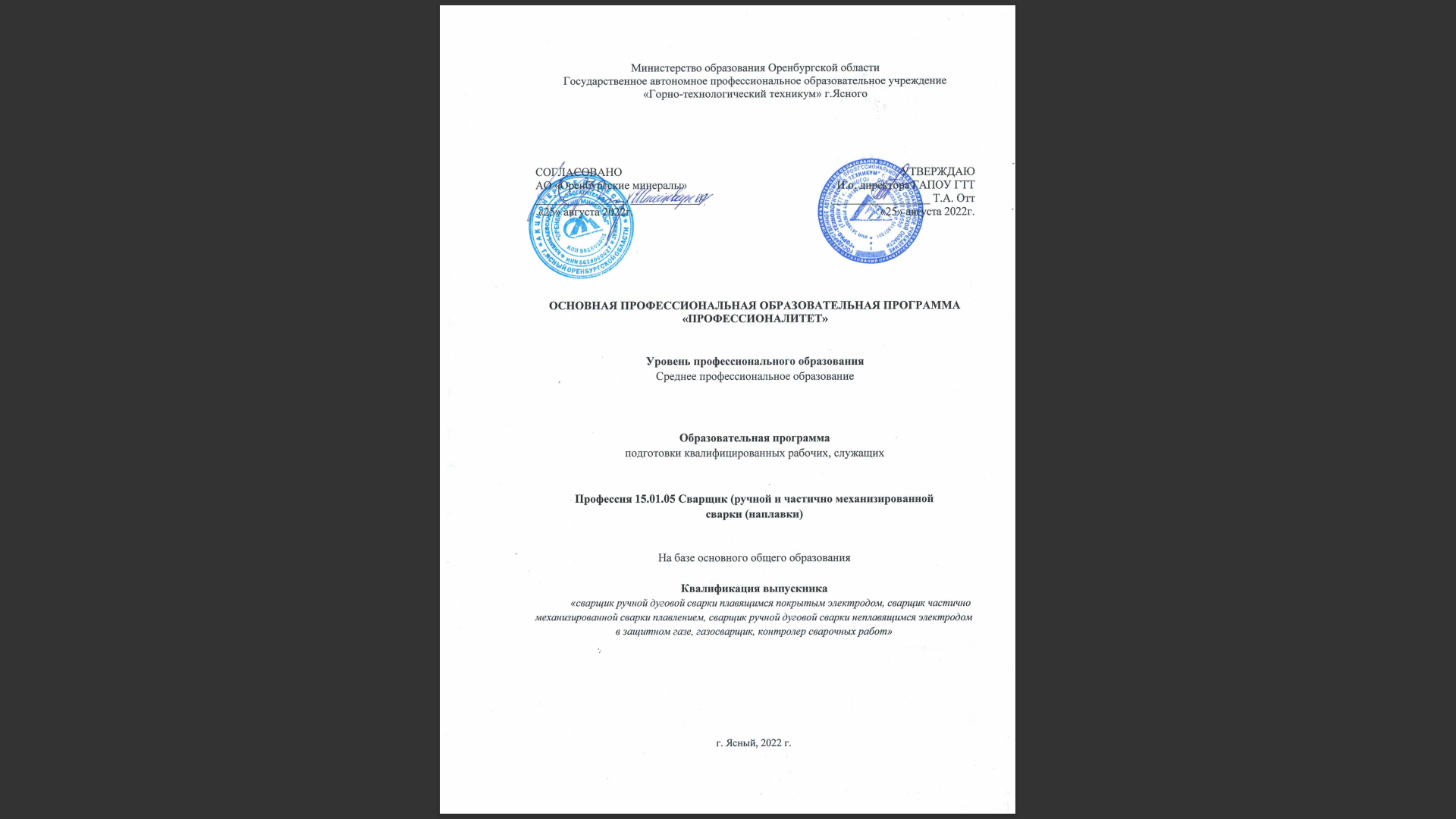 Настоящая примерная основная образовательная программа «ПРОФЕССИОНАЛИТЕТ» (Далее ПООП-П) по профессиисреднего профессионального образования (далее – ПООП-П, ПООП-П СПО) разработана на основе федерального государственного образовательного стандарта среднего профессионального образования по профессии15.01.05 Сварщик (ручной и частично механизированной сварки (наплавки), утвержденного приказом Министерства образования и науки Российской Федерацииот 29.01.2016 г. № 50 «Об утверждении федерального государственного образовательного стандарта среднего профессионального образования по профессии 15.01.05 Сварщик (ручной и частично механизированной сварки (наплавки)».ПООП-П определяет рекомендованный объем и содержание среднего профессионального образования по профессии 15.01.05 Сварщик (ручной и частично механизированной сварки (наплавки) планируемые результаты освоения образовательной программы, примерные условия образовательной деятельности.ПООП-П содержит обязательную часть образовательной программы 
для работодателя и предполагает вариативность для сетевой формы реализации образовательной программы.СодержаниеРаздел 1. Общие положения	4Раздел 2. Общая характеристика образовательной программы с учетом сетевой формы реализации программы	6Раздел 3. Характеристика профессиональной деятельности выпускника	7Раздел 4. Планируемые результаты освоения образовательной программы	84.1. Общие компетенции	84.2. Профессиональные компетенции	12Раздел 5. Примерная структура образовательной программы	265.1. Примерный учебный план	265.2. Примерный план обучения на предприятии (на рабочем месте)	295.3. Примерный календарный учебный график	305.4. Примерная рабочая программа воспитания	355.5. Примерный календарный план воспитательной работы	35Раздел 6. Примерные условия реализации образовательной программы	366.1. Требования к материально-техническому обеспечению образовательной программы	366.2. Требования к учебно-методическому обеспечению образовательной программы	426.3. Требования к практической подготовке обучающихся	436.4. Требования к организации воспитания обучающихся	446.5. Требования к кадровым условиям реализации образовательной программы	446.6. Требования к финансовым условиям реализации образовательной программы	45Раздел 7. Формирование оценочных материалов для проведения государственной итоговой аттестации	45Раздел 8. Разработчики примерной основной образовательной программы	46Приложение 1 Модель компетенций выпускникаПриложение 2 Программы профессиональных модулейПриложение 3 Программы учебных дисциплин/междисциплинарных модулейПриложение 4 Примерная рабочая программа воспитанияПриложение 5 Примерные оценочные материалы для ГИАРаздел 1. Общие положения1.1. Настоящая ПООП-Ппо профессии 15.01.05 Сварщик (ручной и частично механизированной сварки (наплавки)разработана на основе федерального государственного образовательного стандарта среднего профессионального образования по профессии 15.01.05 Сварщик (ручной и частично механизированной сварки (наплавки),утвержденного приказом Министерства образования и науки Российской Федерацииот 29.01.2016 г. № 50  «Об утверждении федерального государственного образовательного стандарта среднего профессионального образования по профессии 15.01.05 Сварщик (ручной и частично механизированной сварки (наплавки)» (далее – ФГОС, ФГОС СПО).ПООП-П определяет рекомендованный объем и содержание среднего профессионального образования по профессии 15.01.05 Сварщик (ручной и частично механизированной сварки (наплавки), планируемые результаты освоения образовательной программы, примерные условия образовательной деятельности.ПООП-П разработана для реализации образовательной программы на базе основного общего образования образовательной организацией на основе требований федерального государственного образовательного стандарта среднего общего образования и ФГОС СПО с учетом получаемой профессии. При разработке образовательной программы учитывают реализацию общеобразовательных дисциплин на протяжении всего срока обучения по образовательной программе.Для реализации образовательной программы на базе среднего общего образования блок общеобразовательных дисциплин не учитывается.1.2. Нормативные основания для разработки ПООП-П:Общие:Федеральный закон от 29 декабря 2012 г. №273-ФЗ «Об образовании 
в Российской Федерации»;Приказ Минпросвещения России от 08 апреля 2021 г. № 153
«Об утверждении Порядка разработки примерных основных образовательных программ среднего профессионального образования, проведения их экспертизы и ведения реестра примерных основных образовательных программ среднего профессионального образования»;Приказ Министерством образования и науки Российской Федерацииот 29.01.2016 г. № 50 «Об утверждении федерального государственного образовательного стандарта среднего профессионального образования по профессии 15.01.05 Сварщик (ручной и частично механизированной сварки (наплавки)»;Приказ Минобрнауки России от 14 июня 2013 г. № 464 «Об утверждении Порядка организации и осуществления образовательной деятельности 
по образовательным программам среднего профессионального образования»;Приказ Минпросвещения России от 08 ноября 2021 г. № 800
«Об утверждении Порядка проведения государственной итоговой аттестации 
по образовательным программам среднего профессионального образования»;Приказ Минобрнауки России № 885, Минпросвещения России № 390 
от 5 августа 2020 г. «О практической подготовке обучающихся» (вместе с «Положением о практической подготовке обучающихся»;Приказ Министерства труда и социальной защиты Российской Федеррации от 29 сентября 2020 года № 677н; Постановление Правительства РФ от 13 октября 2020 г. N 1681 «О целевом обучении по образовательным программам среднего профессионального и высшего образования» (с изменениями и дополнениями);Приказ Минобрнауки России от 02.07.2013 N 513 (ред. от 01.06.2021) 
«Об утверждении Перечня профессий рабочих, должностей служащих, по которым осуществляется профессиональное обучение» (Зарегистрировано в Минюсте России 08.08.2013 N 29322).Со стороны образовательной организации:распоряжение Минпросвещения России от 30.04.2021 «Р-98 
«Об утверждении Концепции преподавания общеобразовательных дисциплин с учетом профессиональной направленности программ среднего профессионального образования, реализуемых на базе основного общего образования»;письмо Минпросвещения России от 14.04.2021 N 05–401 «О направлении методических рекомендаций» (вместе с «Методическими рекомендациями 
по реализации среднего общего образования в пределах освоения образовательной программы среднего профессионального образования на базе основного общего образования»);Правила внутреннего распорядка обучающихся ГАПОУ «Горно-технологический техникум» г. Ясного от 30 сентября 2018 г.;Договор о совместной деятельности от 01 апреля 2021 г. между государственным автономным профессиональным образовательным учреждением «Горно-технологический техникум» г. Ясного и акционерным обществом «Оренбургские минералы».Со стороны работодателя:Договор о совместной деятельности от 01 апреля 2021 г. между государственным автономным профессиональным образовательным учреждением «Горно-технологический техникум» г. Ясного и акционерным обществом «Оренбургские минералы»1.3. Перечень сокращений, используемых в тексте ПООП-П:ФГОС СПО – федеральный государственный образовательный стандарт среднего профессионального образования;ПООП-П – примерная основная образовательная программа«Профессионалитет»; ОК – общие компетенции;ПК – профессиональные компетенции;ЛР – личностные результаты;ПС – профессиональный стандарт,ОТФ – обобщенная трудовая функция;ТФ – трудовая функция;СГ – социально-гуманитарный цикл;ОП –общепрофессиональный цикл/общепрофессиональная дисциплина;П – профессиональный цикл;МДМ – междисциплинарный модуль;ПМ – профессиональный модуль;МДК – междисциплинарный курс;ДЭ – демонстрационный экзамен;ЦОК – цифровой образовательный контент;ГИА – государственная итоговая аттестация.Раздел 2. Общая характеристика образовательной программы с учетом сетевой формы реализации программыПрограмма сочетает обучение в образовательной организации и на рабочем месте в организации или на предприятии с широким использованием в обучении цифровых технологий.Квалификации присваиваемая выпускникам образовательной программы: Сварщик ручной дуговой сварки плавящимся покрытым электродом; Сварщик частично механизированной сварки плавлением; Сварщик ручной дуговой сварки неплавящимся электродом в защитном газе; Газосварщик; Контролер сварочных работ.Выпускник образовательной программы по квалификациямСварщик ручной дуговой сварки плавящимся покрытым электродом; Сварщик частично механизированной сварки плавлением; Сварщик ручной дуговой сварки неплавящимся электродом в защитном газе; Газосварщик; Контролер сварочных работ осваивает общие виды деятельности: Поведение подготовительных, сборочных операций перед сваркой, зачистка и контроль сварных швов после сварки.; ВД 2 Ручная дуговая сварка (наплавка, резка) плавящимся покрытым электродом, ВД 3 Ручная дуговая сварка (наплавка) неплавящимся электродом в защитном газе; ВД 4 Частично механизированная сварка (наплавка) плавлением различных деталей; ВД 5 Газовая сварка (наплавка); ВД 6 Контроль качества сварных соединенийи междисциплинарныймодульОсновы для работы с металлом и схемами.Получение образования по профессиидопускается только впрофессиональной образовательной организации или образовательной организации высшего образования.Форма обучения: очная.Объем образовательной программы, реализуемой на базе среднего общего образования по квалификации: Сварщик ручной дуговой сварки плавящимся покрытым электродом; Сварщик частично механизированной сварки плавлением; Сварщик ручной дуговой сварки неплавящимся электродом в защитном газе; Газосварщик; Контролер сварочных работ – 3024 академических часов.Срок получения образования по образовательной программе, реализуемой на базе среднего общего образованияпо квалификацииСварщик ручной дуговой сварки плавящимся покрытым электродом; Сварщик частично механизированной сварки плавлением; Сварщик ручной дуговой сварки неплавящимся электродом в защитном газе; Газосварщик; Контролер сварочных работ –10 месяцев.Объем программы поосвоениюпрограммы среднего профессионального образования на базе основного общего образования с одновременным получением среднего общего образования по квалификации: Сварщик ручной дуговой сварки плавящимся покрытым электродом; Сварщик частично механизированной сварки плавлением; Сварщик ручной дуговой сварки неплавящимся электродом в защитном газе; Газосварщик; Контролер сварочных работ – 2952академических часов, со сроком обучения 1 год 10 месяцев.Раздел 3. Характеристика профессиональной деятельности выпускника3.1. Область профессиональной деятельности выпускников: изготовление, реконструкция, монтаж, ремонт и строительство конструкций различного назначения с применением ручной и частично механизированной сварки (наплавки) во всех пространственных положениях сварного шва.3.2. Модель компетенций выпускника как совокупность результатов обучения взаимосвязанных между собой ОК и ПК, которые должны быть сформированы 
у обучающегося по завершении освоения основной профессиональной образовательной программы Профессионалитета (Приложение 1) 3.3. Соответствие видов деятельностипрофессиональным модулям 
и присваиваемой квалификации:Раздел 4. Планируемые результаты освоения образовательной программы4.1. Общие компетенции4.2. Профессиональные компетенцииРаздел 5. Примерная структура образовательной программы5.1. Примерный учебный план5.1.1. Примерный учебный план по программе подготовки квалифицированных рабочих, служащих (ППКРС)5.2. Примерный план обучения на предприятии (на рабочем месте)План обучения на рабочем месте содержит тематический и календарный план-график практической подготовки среднего профессионального образования и служит основой для составления и дальнейшего обучения по планувыполнения работ на предприятии.5.3. Примерный календарный учебный график5.3.1. По программе подготовкиквалифицированных рабочих, служащих15.01.05 Сварщик (ручной и частично механизированной сварки (наплавки) (1курс) 2 курс5.4. Примерная рабочая программа воспитания5.4.1. Цель и задачи воспитания, обучающихся при освоении ими образовательной программы:Цель рабочей программы воспитания – создание организационно-педагогических условий 
для формирования личностных результатов обучающихся, проявляющихся в развитии их позитивных чувств и отношений к российским гражданским (базовым, общенациональным) нормам и ценностям, закреплённым в Конституции Российской Федерации, с учетом традиций и культуры субъекта Российской Федерации, деловых качеств квалифицированных рабочих, служащих/специалистов среднего звена, определенных отраслевыми требованиями (корпоративной культурой).Задачи: – формирование единого воспитательного пространства, создающего равные условия 
для развития обучающихся профессиональной образовательной организации;– организация всех видов деятельности, вовлекающей обучающихся в общественно-ценностные социализирующие отношения;– формирование у обучающихся профессиональной образовательной организации общих ценностей, моральных и нравственных ориентиров, необходимых для устойчивого развития государства;– усиление воспитательного воздействия благодаря непрерывности процесса воспитания.5.4.2. Примерная рабочая программа воспитания представлена в приложении 4.5.5. Примерный календарный план воспитательной работыПримерный календарный план воспитательной работы представлен в приложении 4.Раздел 6. Примерные условия реализации образовательной программы6.1. Требования к материально-техническому обеспечению образовательной программы6.1.1. Специальные помещения должны представлять собой учебные аудитории для проведения занятий всех видов, предусмотренных образовательной программой, в том числе групповых и индивидуальных консультаций, текущего контроля и промежуточной аттестации, а также помещения для самостоятельной и воспитательной работы, мастерские 
и лаборатории, оснащенные оборудованием, техническими средствами обучения 
и материалами, учитывающими требования стандартов.Перечень специальных помещенийКабинеты:общепрофессиональных дисциплин технической графики; безопасности жизнедеятельности и охраны труда; теоретических основ сварки и резки металловЛаборатории:материаловедения; электротехники и сварочного оборудования; испытания материалов и контроля качества сварных соединений.Мастерские: слесарная; сварочная для сварки металлов; сварочная для сварки неметаллических материаловСварочныйСпортивный залЗалы:– библиотека, читальный зал с выходом в интернет;– актовый зал.6.1.2. Материально-техническое оснащениекабинетов,лабораторий, мастерских и баз практики по профессии.Образовательная организация, реализующая программу по профессии 15.01.05 Сварщик (ручной и частично механизированной сварки (наплавки) должна располагать материально-технической базой, обеспечивающей проведение всех видов дисциплинарной и междисциплинарной подготовки, лабораторной, практической работы обучающихся, предусмотренных учебным планом и соответствующей действующим санитарным и противопожарным правилам и нормам в разрезе выбранных траекторий.Минимально необходимый для реализации ООП перечень материально-технического обеспечения включает в себя: 6.1.2.1. Оснащение кабинетовМастерская «Сварочная».Мастерская «Слесарная».6.1.2.5. Оснащение баз практикРеализация образовательной программы предполагает обязательную учебную 
и производственную практику.Учебная практика реализуется в мастерских профессиональной образовательной организации и (или) в организациях машиностроительного профиля и требует наличия оборудования, инструментов, расходных материалов, обеспечивающих выполнение всех видов работ, определенных содержанием программ профессиональных модулей, в том числе оборудования и инструментов, используемых при проведении чемпионатов профессионального мастерства и указанных в инфраструктурных листах конкурсной документации.Производственная практика реализуется в организациях машиностроительного профиля, обеспечивающих деятельность обучающихся в профессиональной областиизготовление, реконструкция, монтаж, ремонт и строительство конструкций различного назначения с применением ручной и частично механизированной сварки (наплавки) во всех пространственных положениях сварного шва.Оборудование предприятий и технологическое оснащение рабочих мест производственной практики должно соответствовать содержанию профессиональной деятельности и дать возможность обучающемуся овладеть профессиональными компетенциями по видам деятельности, предусмотренными программой, 
с использованием современных технологий, материалов и оборудования.6.1.3.	Допускается замена оборудования его виртуальными аналогами.6.2. Требования к учебно-методическому обеспечению образовательной программы6.2.1. Библиотечный фонд образовательной организации должен быть укомплектован печатными изданиями и (или) электронными изданиями по каждой дисциплине (модулю) 
из расчета не менее 0,25 экземпляра каждого из изданий, указанных в рабочих программах дисциплин (модулей) в качестве основной литературы, на одного обучающегося из числа лиц, одновременно осваивающих соответствующую дисциплину (модуль).В случае наличия электронной информационно-образовательной среды допускается замена печатного библиотечного фонда предоставлением права одновременного доступа 
не менее 25 процентов обучающихся к цифровой (электронной) библиотеке.Обучающимся должен быть обеспечен доступ (удаленный доступ), в том числе 
в случае применения электронного обучения, дистанционных образовательных технологий, 
к современным профессиональным базам данных и информационным справочным системам, состав которых определяется в рабочих программах дисциплин (модулей) и подлежит обновлению (при необходимости).Образовательная программа должна обеспечиваться учебно-методической документацией по всем учебным дисциплинам (модулям).6.2.2. Обучающиеся инвалиды и лица с ограниченными возможностями здоровья должны быть обеспечены печатными и (или) электронными учебными изданиями, адаптированными при необходимости для обучения указанных обучающихся.6.2.3. Перечень необходимого комплекта лицензионного и свободно распространяемого программного обеспечения, в том числе отечественного производства.6.3. Требования к практической подготовке обучающихся6.3.1. Практическая подготовка при реализации образовательных программ среднего профессионального образования направлена на совершенствование модели практико-ориентированного обучения, усиление роли работодателей при подготовке квалифицированных рабочих, служащихпутем расширения компонентов (частей) образовательных программ, предусматривающих моделирование условий, непосредственно связанных с будущей профессиональной деятельностью, а также обеспечения условий для получения обучающимися практических навыков и компетенций, соответствующих требованиям, предъявляемым работодателями к квалификациям специалистов, рабочих.6.3.2. Образовательная организация самостоятельно проектирует реализацию образовательной программы и ее отдельных частей (дисциплины, междисциплинарные модули,междисциплинарные курсы, профессиональные модули, практика и другие компоненты) совместно с работодателем(профильной организацией)в форме практической подготовки с учетом требований ФГОС СПО и специфики получаемой профессии.6.3.3. Образовательная деятельность в форме практической подготовки:реализуется на рабочем месте предприятия работодателя(профильной организации) при проведении практических и лабораторных занятий, выполнении курсового проектирования, всех видов практики и иных видов учебной деятельности;предусматривает демонстрацию практических навыков, выполнение, моделирование обучающимися определенных видов работ для решения практических задач, связанных с будущей профессиональной деятельностью в условиях, приближенных 
к реальным производственным;может включать в себя отдельные лекции, семинары, мастер-классы, которые предусматривают передачу обучающимся учебной информации, необходимой 
для последующего выполнения работ, связанных с будущей профессиональной деятельностью.6.3.4. Образовательная деятельность в форме практической подготовки должна быть организована на любом курсе обучения, охватывая дисциплины, междисциплинарные модули,профессиональные модули, все виды практики, предусмотренные учебным планом образовательной программы.6.3.5. Практическая подготовка организуется в учебных, учебно-производственных лабораториях, мастерских, учебно-опытных хозяйствах, учебных полигонах, учебных базах практики и иных структурных подразделениях образовательной организации, а также 
в специально оборудованных помещениях (рабочих местах) профильных организаций 
на основании договора о практической подготовке обучающихся, заключаемого между образовательной организацией и профильной организацией (работодателем), осуществляющей деятельность по профилю соответствующей образовательной программы.6.3.6. Результаты освоения образовательной программы (ее отдельных частей) могут быть оценены в рамках промежуточной и государственной итоговой аттестации, организованных в форме демонстрационного экзамена, в том числе на рабочем месте работодателя (профильной организации).6.4. Требования к организации воспитания обучающихся6.4.1. Воспитание обучающихся при освоении ими основной образовательной программы осуществляется на основе включаемых в настоящую образовательную программу примерной рабочей программы воспитания и примерного календарного плана воспитательной работы (приложение 4).6.4.2. Рабочую программу воспитания и календарный план воспитательной работы образовательная организация разрабатывает и утверждает самостоятельно с учетом 
примерных рабочей программы воспитания и календарного плана воспитательной работы.6.4.3. В разработке рабочей программы воспитания и календарного плана воспитательной работы имеют право принимать участие советы обучающихся, советы родителей, представители работодателей и (или) их объединений (при их наличии).6.5. Требования к кадровым условиям реализации образовательной программы6.5.1. Реализация образовательной программы обеспечивается педагогическими работниками образовательной организации, а также лицами, привлекаемыми к реализации образовательной программы на иных условиях, в том числе из числа руководителей 
и работников организаций, направление деятельности которых соответствует области профессиональной деятельностиизготовление, реконструкция, монтаж, ремонт и строительство конструкций различного назначения с применением ручной и частично механизированной сварки (наплавки) во всех пространственных положениях сварного шва, иимеющими стаж работы в данной профессиональной области не менее трех лет.Квалификация педагогических работников образовательной организации должна отвечать квалификационным требованиям, указанным в квалификационных справочниках 
и (или) профессиональных стандартах (при наличии).Работники, привлекаемые к реализации образовательной программы, должны получать дополнительное профессиональное образование по программам повышения квалификации 
не реже одного раза в три года с учетом расширения спектра профессиональных компетенций, в том числе в форме стажировки в организациях, направление деятельности которых соответствует области профессиональной деятельности, указанной в пункте 1.15 ФГОС СПО, а также в других областях профессиональной деятельности и (или) сферах профессиональной деятельности при условии соответствия полученных компетенций требованиям к квалификации педагогического работника.Доля педагогических работников (в приведенных к целочисленным значениям ставок), имеющих опыт деятельности не менее трех лет в организациях, направление деятельности которых соответствует области профессиональной деятельности, указанной в пункте 1.15 ФГОС СПО, в общем числе педагогических работников, обеспечивающих освоение обучающимися профессиональных модулей образовательной программы, должна быть не менее 25 процентов.6.6. Требования к финансовым условиям реализации образовательной программы6.6.1. Примерные расчеты нормативных затрат оказания государственных услуг 
по реализации образовательной программы.Расчеты нормативных затрат оказания государственных услуг по реализации образовательной программы осуществляются в соответствии с Перечнем и составом стоимостных групп профессий и специальностей по государственным услугам по реализации основных профессиональных образовательных программ среднего профессионального образования — программ подготовки специалистов среднего звена, итоговые значения 
и величина составляющих базовых нормативов затрат по государственным услугам 
по стоимостным группам профессий и специальностей, отраслевые корректирующие коэффициенты и порядок их применения, утверждаемые Минпросвещения России 
ежегодно.Финансовое обеспечение реализации образовательной программы, определенное 
в соответствии с бюджетным законодательством Российской Федерации и Федеральным законом от 29 декабря 2012 № 273-ФЗ «Об образовании в Российской Федерации»,включает в себя затраты на оплату труда преподавателей и мастеров производственного обучения 
с учетом обеспечения уровня средней заработной платы педагогических работников 
за выполняемую ими учебную (преподавательскую) работу и другую работу в соответствии 
с Указом Президента Российской Федерации от 7 мая 2012 г. № 597 «О мероприятиях 
по реализации государственной социальной политики».Раздел 7. Формирование оценочных материалов для проведения государственной итоговой аттестации7.1. Государственная итоговая аттестация (далее – ГИА) является обязательной для образовательных организаций СПО. Она проводится по завершении всего курса обучения 
по направлению подготовки. В ходе ГИА оценивается степень соответствия сформированных компетенций выпускников требованиям ФГОС СПО.7.2. Выпускники, освоившие программыподготовки квалифицированных рабочих, служащих, сдаютГИА в форме демонстрационного экзамена.Государственная итоговая аттестация завершается присвоением квалификации квалифицированного рабочего, служащего: Сварщик ручной дуговой сварки плавящимся покрытым электродом; Сварщик частично механизированной сварки плавлением; Сварщик ручной дуговой сварки неплавящимся электродом в защитном газе; Газосварщик; Контролер сварочных работ.7.3. Для государственной итоговой аттестации образовательной организацией разрабатывается программа государственной итоговой аттестации и оценочные материалы.7.4. Примерные оценочные материалы для проведения ГИА включают типовые задания для демонстрационного экзамена, примеры тем дипломных работ, описание процедур и условий проведения государственной итоговой аттестации, критерии оценки.Примерныеоценочные материалы для проведения ГИА приведены в приложении 5.7.5. Примерный цифровой паспорт компетенций выпускника приведен в приложении 5.Раздел 8. Разработчики примерной основной образовательной программыГруппа разработчиковРуководители группы:Организация-работодатель: АО «Оренбургские минералы»Организация-разработчик: ГАПОУ «Горно-технологический техникум» г. Ясного Оренбургской областиЭкспертные организации:_________________________________________ _________________________________________ _________________________________________Наименование видов деятельностиНаименование профессиональных модулей12Виды деятельностиПроведение подготовительных, сборочных операций перед сваркой, зачистка и контроль сварных швов после сварки.Подготовительно-сварочные работы и контроль качества сварных швов после сварки.Ручная дуговая сварка (наплавка, резка) плавящимся покрытым электродом.Ручная дуговая сварка (наплавка, резка) плавящимся покрытым электродомРучная дуговая сварка (наплавка) неплавящимся электродом в защитном газе.Ручная дуговая сварка (наплавка) неплавящимся электродом в защитном газеЧастично механизированная сварка (наплавка) плавлением различных деталейЧастично механизированная сварка (наплавка) плавлениемГазовая сварка (наплавка)Газовая сварка (наплавка)ВД, сформированные ОО совместно с работодателем АО «Оренбургские минералы»ВД, сформированные ОО совместно с работодателем АО «Оренбургские минералы»Контроль качества сварных соединенийОсвоение работ по одной или нескольким профессиям рабочих, служащихКод компетенцииФормулировка компетенцииКодЗнания, уменияОК 01Выбирать способы решения задач профессиональной деятельности применительно 
к различным контекстамУмения:ОК 01Выбирать способы решения задач профессиональной деятельности применительно 
к различным контекстамУо 01.01распознавать задачу и/или проблему 
в профессиональном и/или социальном контекстеОК 01Выбирать способы решения задач профессиональной деятельности применительно 
к различным контекстамУо 01.02анализировать задачу и/или проблему и выделять её составные частиОК 01Выбирать способы решения задач профессиональной деятельности применительно 
к различным контекстамУо 01.03определять этапы решения задачиОК 01Выбирать способы решения задач профессиональной деятельности применительно 
к различным контекстамУо 01.04выявлять и эффективно искать информацию, необходимую для решения задачи и/или проблемыОК 01Выбирать способы решения задач профессиональной деятельности применительно 
к различным контекстамУо 01.05составлять план действияОК 01Выбирать способы решения задач профессиональной деятельности применительно 
к различным контекстамУо 01.06определять необходимые ресурсыОК 01Выбирать способы решения задач профессиональной деятельности применительно 
к различным контекстамУо 01.07владеть актуальными методами работы 
в профессиональной и смежных сферахОК 01Выбирать способы решения задач профессиональной деятельности применительно 
к различным контекстамУо 01.08реализовывать составленный планОК 01Выбирать способы решения задач профессиональной деятельности применительно 
к различным контекстамУо 01.09оценивать результат и последствия своих действий (самостоятельно или с помощью наставника)ОК 01Выбирать способы решения задач профессиональной деятельности применительно 
к различным контекстамЗнания:ОК 01Выбирать способы решения задач профессиональной деятельности применительно 
к различным контекстамЗо 01.01актуальный профессиональный 
и социальный контекст, в котором приходится работать и житьОК 01Выбирать способы решения задач профессиональной деятельности применительно 
к различным контекстамЗо 01.02основные источники информации 
и ресурсы для решения задач и проблем 
в профессиональном и/или социальном контекстеОК 01Выбирать способы решения задач профессиональной деятельности применительно 
к различным контекстамЗо 01.03алгоритмы выполнения работ в профессиональной и смежных областяхОК 01Выбирать способы решения задач профессиональной деятельности применительно 
к различным контекстамЗо 01.04методы работы в профессиональной и смежных сферахОК 01Выбирать способы решения задач профессиональной деятельности применительно 
к различным контекстамЗо 01.05структуру плана для решения задачОК 01Выбирать способы решения задач профессиональной деятельности применительно 
к различным контекстамЗо 01.06порядок оценки результатов решения задач профессиональной деятельностиОК 02Использовать современные средства поиска, анализа 
и интерпретации информации, 
и информационные технологии для выполнения задач профессиональной деятельностиУмения:ОК 02Использовать современные средства поиска, анализа 
и интерпретации информации, 
и информационные технологии для выполнения задач профессиональной деятельностиУо 02.01определять задачи для поиска информацииОК 02Использовать современные средства поиска, анализа 
и интерпретации информации, 
и информационные технологии для выполнения задач профессиональной деятельностиУо 02.02определять необходимые источники информацииОК 02Использовать современные средства поиска, анализа 
и интерпретации информации, 
и информационные технологии для выполнения задач профессиональной деятельностиУо 02.03планировать процесс поиска; структурировать получаемую информациюОК 02Использовать современные средства поиска, анализа 
и интерпретации информации, 
и информационные технологии для выполнения задач профессиональной деятельностиУо 02.04выделять наиболее значимое в перечне информацииОК 02Использовать современные средства поиска, анализа 
и интерпретации информации, 
и информационные технологии для выполнения задач профессиональной деятельностиУо 02.05оценивать практическую значимость результатов поискаОК 02Использовать современные средства поиска, анализа 
и интерпретации информации, 
и информационные технологии для выполнения задач профессиональной деятельностиУо 02.06оформлять результаты поиска, применять средства информационных технологий для решения профессиональных задачОК 02Использовать современные средства поиска, анализа 
и интерпретации информации, 
и информационные технологии для выполнения задач профессиональной деятельностиУо 02.07использовать современное программное обеспечениеОК 02Использовать современные средства поиска, анализа 
и интерпретации информации, 
и информационные технологии для выполнения задач профессиональной деятельностиУо 02.08использовать различные цифровые средства для решения профессиональных задачОК 02Использовать современные средства поиска, анализа 
и интерпретации информации, 
и информационные технологии для выполнения задач профессиональной деятельностиЗнания:ОК 02Использовать современные средства поиска, анализа 
и интерпретации информации, 
и информационные технологии для выполнения задач профессиональной деятельностиЗо 02.01номенклатура информационных источников, применяемых в профессиональной деятельностиОК 02Использовать современные средства поиска, анализа 
и интерпретации информации, 
и информационные технологии для выполнения задач профессиональной деятельностиЗо 02.02приемы структурирования информацииОК 02Использовать современные средства поиска, анализа 
и интерпретации информации, 
и информационные технологии для выполнения задач профессиональной деятельностиЗо 02.03формат оформления результатов поиска информации, современные средства и устройства информатизацииОК 02Использовать современные средства поиска, анализа 
и интерпретации информации, 
и информационные технологии для выполнения задач профессиональной деятельностиЗо 02.04порядок их применения и программное обеспечение в профессиональной деятельности в том числе с использованием цифровых средствОК 03Планировать 
и реализовывать собственное профессиональное 
и личностное развитие, предпринимательскую деятельность 
в профессиональной сфере, использовать знания по финансовой грамотности 
в различных жизненных ситуацияхУмения:ОК 03Планировать 
и реализовывать собственное профессиональное 
и личностное развитие, предпринимательскую деятельность 
в профессиональной сфере, использовать знания по финансовой грамотности 
в различных жизненных ситуацияхУо 03.01определять актуальность нормативно-правовой документации в профессиональной деятельностиОК 03Планировать 
и реализовывать собственное профессиональное 
и личностное развитие, предпринимательскую деятельность 
в профессиональной сфере, использовать знания по финансовой грамотности 
в различных жизненных ситуацияхУо 03.02применять современную научную профессиональную терминологиюОК 03Планировать 
и реализовывать собственное профессиональное 
и личностное развитие, предпринимательскую деятельность 
в профессиональной сфере, использовать знания по финансовой грамотности 
в различных жизненных ситуацияхУо 03.03определять и выстраивать траектории профессионального развития и самообразованияОК 03Планировать 
и реализовывать собственное профессиональное 
и личностное развитие, предпринимательскую деятельность 
в профессиональной сфере, использовать знания по финансовой грамотности 
в различных жизненных ситуацияхУо 03.04выявлять достоинства и недостатки коммерческой идеиОК 03Планировать 
и реализовывать собственное профессиональное 
и личностное развитие, предпринимательскую деятельность 
в профессиональной сфере, использовать знания по финансовой грамотности 
в различных жизненных ситуацияхУо 03.05презентовать идеи открытия собственного дела в профессиональной деятельности; оформлять бизнес-планОК 03Планировать 
и реализовывать собственное профессиональное 
и личностное развитие, предпринимательскую деятельность 
в профессиональной сфере, использовать знания по финансовой грамотности 
в различных жизненных ситуацияхУо 03.06рассчитывать размеры выплат по процентным ставкам кредитованияОК 03Планировать 
и реализовывать собственное профессиональное 
и личностное развитие, предпринимательскую деятельность 
в профессиональной сфере, использовать знания по финансовой грамотности 
в различных жизненных ситуацияхУо 03.07определять инвестиционную привлекательность коммерческих идей в рамках профессиональной деятельностиОК 03Планировать 
и реализовывать собственное профессиональное 
и личностное развитие, предпринимательскую деятельность 
в профессиональной сфере, использовать знания по финансовой грамотности 
в различных жизненных ситуацияхУо 03.08презентовать бизнес-идеюОК 03Планировать 
и реализовывать собственное профессиональное 
и личностное развитие, предпринимательскую деятельность 
в профессиональной сфере, использовать знания по финансовой грамотности 
в различных жизненных ситуацияхУо 03.09определять источники финансированияОК 03Планировать 
и реализовывать собственное профессиональное 
и личностное развитие, предпринимательскую деятельность 
в профессиональной сфере, использовать знания по финансовой грамотности 
в различных жизненных ситуацияхЗнания:ОК 03Планировать 
и реализовывать собственное профессиональное 
и личностное развитие, предпринимательскую деятельность 
в профессиональной сфере, использовать знания по финансовой грамотности 
в различных жизненных ситуацияхЗо 03.01содержание актуальной нормативно-правовой документацииОК 03Планировать 
и реализовывать собственное профессиональное 
и личностное развитие, предпринимательскую деятельность 
в профессиональной сфере, использовать знания по финансовой грамотности 
в различных жизненных ситуацияхЗо 03.02современная научная и профессиональная терминологияОК 03Планировать 
и реализовывать собственное профессиональное 
и личностное развитие, предпринимательскую деятельность 
в профессиональной сфере, использовать знания по финансовой грамотности 
в различных жизненных ситуацияхЗо 03.03возможные траектории профессионального развития и самообразованияОК 03Планировать 
и реализовывать собственное профессиональное 
и личностное развитие, предпринимательскую деятельность 
в профессиональной сфере, использовать знания по финансовой грамотности 
в различных жизненных ситуацияхЗо 03.04основы предпринимательской деятельности; основы финансовой грамотностиОК 03Планировать 
и реализовывать собственное профессиональное 
и личностное развитие, предпринимательскую деятельность 
в профессиональной сфере, использовать знания по финансовой грамотности 
в различных жизненных ситуацияхЗо 03.05правила разработки бизнес-плановОК 03Планировать 
и реализовывать собственное профессиональное 
и личностное развитие, предпринимательскую деятельность 
в профессиональной сфере, использовать знания по финансовой грамотности 
в различных жизненных ситуацияхЗо 03.06порядок выстраивания презентацииОК 03Планировать 
и реализовывать собственное профессиональное 
и личностное развитие, предпринимательскую деятельность 
в профессиональной сфере, использовать знания по финансовой грамотности 
в различных жизненных ситуацияхЗо 03.07кредитные банковские продуктыОК 04Эффективно взаимодействовать 
и работать 
в коллективе и командеУмения:ОК 04Эффективно взаимодействовать 
и работать 
в коллективе и командеУо 04.01организовывать работу коллектива 
и командыОК 04Эффективно взаимодействовать 
и работать 
в коллективе и командеУо 04.02взаимодействовать с коллегами, руководством, клиентами в ходе профессиональной деятельностиОК 04Эффективно взаимодействовать 
и работать 
в коллективе и командеЗнания:ОК 04Эффективно взаимодействовать 
и работать 
в коллективе и командеЗо 04.01психологические основы деятельности коллектива, психологические особенности личностиОК 04Эффективно взаимодействовать 
и работать 
в коллективе и командеЗо 04.02основы проектной деятельностиОК 05Осуществлять устную 
и письменную коммуникацию 
на государственном языке Российской Федерации с учетом особенностей социального 
и культурного контекстаУмения:ОК 05Осуществлять устную 
и письменную коммуникацию 
на государственном языке Российской Федерации с учетом особенностей социального 
и культурного контекстаУо 05.01грамотно излагать свои мысли 
и оформлять документы по профессиональной тематике на государственном языке, проявлять толерантность в рабочем коллективеОК 05Осуществлять устную 
и письменную коммуникацию 
на государственном языке Российской Федерации с учетом особенностей социального 
и культурного контекстаЗнания:ОК 05Осуществлять устную 
и письменную коммуникацию 
на государственном языке Российской Федерации с учетом особенностей социального 
и культурного контекстаЗо 05.01особенности социального и культурного контекста; ОК 05Осуществлять устную 
и письменную коммуникацию 
на государственном языке Российской Федерации с учетом особенностей социального 
и культурного контекстаЗо 05.02правила оформления документов 
и построения устных сообщенийОК 06Проявлять гражданско-патриотическую позицию, демонстрировать осознанное поведение 
на основе традиционных общечеловеческих ценностей, в том числе 
с учетом гармонизации межнациональных 
и межрелигиозных отношений, применять стандарты антикоррупционного поведенияУмения:ОК 06Проявлять гражданско-патриотическую позицию, демонстрировать осознанное поведение 
на основе традиционных общечеловеческих ценностей, в том числе 
с учетом гармонизации межнациональных 
и межрелигиозных отношений, применять стандарты антикоррупционного поведенияУо 06.01описывать значимость своей профессииОК 06Проявлять гражданско-патриотическую позицию, демонстрировать осознанное поведение 
на основе традиционных общечеловеческих ценностей, в том числе 
с учетом гармонизации межнациональных 
и межрелигиозных отношений, применять стандарты антикоррупционного поведенияУо 06.02применять стандарты антикоррупционного поведенияОК 06Проявлять гражданско-патриотическую позицию, демонстрировать осознанное поведение 
на основе традиционных общечеловеческих ценностей, в том числе 
с учетом гармонизации межнациональных 
и межрелигиозных отношений, применять стандарты антикоррупционного поведенияЗнания:ОК 06Проявлять гражданско-патриотическую позицию, демонстрировать осознанное поведение 
на основе традиционных общечеловеческих ценностей, в том числе 
с учетом гармонизации межнациональных 
и межрелигиозных отношений, применять стандарты антикоррупционного поведенияЗо 06.01сущность гражданско-патриотической позиции, общечеловеческих ценностейОК 06Проявлять гражданско-патриотическую позицию, демонстрировать осознанное поведение 
на основе традиционных общечеловеческих ценностей, в том числе 
с учетом гармонизации межнациональных 
и межрелигиозных отношений, применять стандарты антикоррупционного поведенияЗо 06.02значимость профессиональной деятельностипопрофессииОК 06Проявлять гражданско-патриотическую позицию, демонстрировать осознанное поведение 
на основе традиционных общечеловеческих ценностей, в том числе 
с учетом гармонизации межнациональных 
и межрелигиозных отношений, применять стандарты антикоррупционного поведенияЗо 06.03стандарты антикоррупционного поведения и последствия его нарушенияОК 07Содействовать сохранению окружающей среды, ресурсосбережению, применять знания 
об изменении климата, принципы бережливого производства, эффективно действовать в чрезвычайных ситуацияхУмения:ОК 07Содействовать сохранению окружающей среды, ресурсосбережению, применять знания 
об изменении климата, принципы бережливого производства, эффективно действовать в чрезвычайных ситуацияхУо 07.01соблюдать нормы экологической безопасности; ОК 07Содействовать сохранению окружающей среды, ресурсосбережению, применять знания 
об изменении климата, принципы бережливого производства, эффективно действовать в чрезвычайных ситуацияхУо 07.02определять направления ресурсосбережения в рамках профессиональной деятельности по профессии,осуществлять работу с соблюдением принципов бережливого производстваОК 07Содействовать сохранению окружающей среды, ресурсосбережению, применять знания 
об изменении климата, принципы бережливого производства, эффективно действовать в чрезвычайных ситуацияхУо 07.03организовывать профессиональную деятельность с учетом знаний об изменении климатических условий регионаОК 07Содействовать сохранению окружающей среды, ресурсосбережению, применять знания 
об изменении климата, принципы бережливого производства, эффективно действовать в чрезвычайных ситуацияхЗнания:ОК 07Содействовать сохранению окружающей среды, ресурсосбережению, применять знания 
об изменении климата, принципы бережливого производства, эффективно действовать в чрезвычайных ситуацияхЗо 07.01правила экологической безопасности при ведении профессиональной деятельностиОК 07Содействовать сохранению окружающей среды, ресурсосбережению, применять знания 
об изменении климата, принципы бережливого производства, эффективно действовать в чрезвычайных ситуацияхЗо 07.02основные ресурсы, задействованные 
в профессиональной деятельностиОК 07Содействовать сохранению окружающей среды, ресурсосбережению, применять знания 
об изменении климата, принципы бережливого производства, эффективно действовать в чрезвычайных ситуацияхЗо 07.03пути обеспечения ресурсосбереженияОК 07Содействовать сохранению окружающей среды, ресурсосбережению, применять знания 
об изменении климата, принципы бережливого производства, эффективно действовать в чрезвычайных ситуацияхЗо 07.04принципы бережливого производстваОК 07Содействовать сохранению окружающей среды, ресурсосбережению, применять знания 
об изменении климата, принципы бережливого производства, эффективно действовать в чрезвычайных ситуацияхЗо 07.05основные направления изменения климатических условий регионаОК 08Использовать средства физической культуры для сохранения 
и укрепления здоровья 
в процессе профессиональной деятельности 
и поддержания необходимого уровня физической подготовленностиУмения:ОК 08Использовать средства физической культуры для сохранения 
и укрепления здоровья 
в процессе профессиональной деятельности 
и поддержания необходимого уровня физической подготовленностиУо 08.01использовать физкультурно-оздоровительную деятельность для укрепления здоровья, достижения жизненных и профессиональных целейОК 08Использовать средства физической культуры для сохранения 
и укрепления здоровья 
в процессе профессиональной деятельности 
и поддержания необходимого уровня физической подготовленностиУо 08.02применять рациональные приемы двигательных функций в профессиональной деятельностиОК 08Использовать средства физической культуры для сохранения 
и укрепления здоровья 
в процессе профессиональной деятельности 
и поддержания необходимого уровня физической подготовленностиУо 08.03пользоваться средствами профилактики перенапряжения, характерными для данной профессииОК 08Использовать средства физической культуры для сохранения 
и укрепления здоровья 
в процессе профессиональной деятельности 
и поддержания необходимого уровня физической подготовленностиЗнания:ОК 08Использовать средства физической культуры для сохранения 
и укрепления здоровья 
в процессе профессиональной деятельности 
и поддержания необходимого уровня физической подготовленностиЗо 08.01роль физической культуры в общекультурном, профессиональном и социальном развитии человекаОК 08Использовать средства физической культуры для сохранения 
и укрепления здоровья 
в процессе профессиональной деятельности 
и поддержания необходимого уровня физической подготовленностиЗо 08.02основы здорового образа жизниОК 08Использовать средства физической культуры для сохранения 
и укрепления здоровья 
в процессе профессиональной деятельности 
и поддержания необходимого уровня физической подготовленностиЗо 08.03условия профессиональной деятельности и зоны риска физического здоровья для профессииОК 08Использовать средства физической культуры для сохранения 
и укрепления здоровья 
в процессе профессиональной деятельности 
и поддержания необходимого уровня физической подготовленностиЗо 08.04средства профилактики перенапряженияОК 09Пользоваться профессиональной документацией 
на государственном 
и иностранном языкахУмения:ОК 09Пользоваться профессиональной документацией 
на государственном 
и иностранном языкахУо 09.01понимать общий смысл четко произнесенных высказываний на известные темы (профессиональные и бытовые), понимать тексты на базовые профессиональные темыОК 09Пользоваться профессиональной документацией 
на государственном 
и иностранном языкахУо 09.02участвовать в диалогах на знакомые общие 
и профессиональные темыОК 09Пользоваться профессиональной документацией 
на государственном 
и иностранном языкахУо 09.03строить простые высказывания о себе и о своей профессиональной деятельностиОК 09Пользоваться профессиональной документацией 
на государственном 
и иностранном языкахУо 09.04кратко обосновывать и объяснять свои действия (текущие и планируемые)ОК 09Пользоваться профессиональной документацией 
на государственном 
и иностранном языкахУо 09.05писать простые связные сообщения на знакомые или интересующие профессиональные темыОК 09Пользоваться профессиональной документацией 
на государственном 
и иностранном языкахЗнания:ОК 09Пользоваться профессиональной документацией 
на государственном 
и иностранном языкахЗо 09.01правила построения простых и сложных предложений на профессиональные темыОК 09Пользоваться профессиональной документацией 
на государственном 
и иностранном языкахЗо 09.02основные общеупотребительные глаголы (бытовая и профессиональная лексика)ОК 09Пользоваться профессиональной документацией 
на государственном 
и иностранном языкахЗо 09.03лексический минимум, относящийся к описанию предметов, средств и процессов профессиональной деятельностиОК 09Пользоваться профессиональной документацией 
на государственном 
и иностранном языкахЗо 09.04особенности произношенияОК 09Пользоваться профессиональной документацией 
на государственном 
и иностранном языкахЗо 09.05правила чтения текстов профессиональной направленностиВиды деятельностиКод и наименованиекомпетенцииКодПоказатели освоения компетенцииПроведение подготовительных, сборочных операций перед сваркой, зачистка и контроль сварных швов после сваркиПК 1.1 Читать чертежи средней сложности и сложных сварных металлоконструкций.    Н 1.1.01Навыки/практический опыт: выполнения типовых слесарных операций, применяемых при подготовке деталей перед сваркой;Проведение подготовительных, сборочных операций перед сваркой, зачистка и контроль сварных швов после сваркиПК 1.1 Читать чертежи средней сложности и сложных сварных металлоконструкций.    У 1.1.01Умения: читать чертежи средней сложности и сложных конструкций, изделий, узлов и деталей;Проведение подготовительных, сборочных операций перед сваркой, зачистка и контроль сварных швов после сваркиПК 1.1 Читать чертежи средней сложности и сложных сварных металлоконструкций.    У 1.1.02читать структурные, монтажные и простые принципиальные электрические схемы; Проведение подготовительных, сборочных операций перед сваркой, зачистка и контроль сварных швов после сваркиПК 1.1 Читать чертежи средней сложности и сложных сварных металлоконструкций.    У 1.1.03рассчитывать и измерять основные параметры простых электрических, магнитных и электронных цепей; Проведение подготовительных, сборочных операций перед сваркой, зачистка и контроль сварных швов после сваркиПК 1.1 Читать чертежи средней сложности и сложных сварных металлоконструкций.    У 1.1.04использовать в работе электроизмерительные приборы. Проведение подготовительных, сборочных операций перед сваркой, зачистка и контроль сварных швов после сваркиПК 1.1 Читать чертежи средней сложности и сложных сварных металлоконструкций.    З 1.1.01Знания: основы теории сварочных процессов (понятия:
сварочный термический цикл, сварочные деформации и напряжения);Проведение подготовительных, сборочных операций перед сваркой, зачистка и контроль сварных швов после сваркиПК 1.1 Читать чертежи средней сложности и сложных сварных металлоконструкций.    З 1.1.04основные типы, конструктивные элементы, размеры сварных соединений и обозначение их на чертежах;Проведение подготовительных, сборочных операций перед сваркой, зачистка и контроль сварных швов после сваркиПК 1.1 Читать чертежи средней сложности и сложных сварных металлоконструкций.    З 1.1.06основные типы, конструктивные элементы, разделки кромок;Проведение подготовительных, сборочных операций перед сваркой, зачистка и контроль сварных швов после сваркиПК 1.1 Читать чертежи средней сложности и сложных сварных металлоконструкций.    З 1.1.09основные правила чтения технологической документации;
типы дефектов сварного шва;Проведение подготовительных, сборочных операций перед сваркой, зачистка и контроль сварных швов после сваркиПК 1.1 Читать чертежи средней сложности и сложных сварных металлоконструкций.    З 1.1.10методы неразрушающего контроля;
причины возникновения и меры предупреждения видимых дефектов;Проведение подготовительных, сборочных операций перед сваркой, зачистка и контроль сварных швов после сваркиПК 1.2. Использовать конструкторскую, нормативно-техническую и производственно-технологическую документацию по сварке                Н 1.2.02Навыки/практический опыт: выполнения сборки элементов конструкции (изделий, узлов, деталей) под сварку с применением сборочных приспособлений;Проведение подготовительных, сборочных операций перед сваркой, зачистка и контроль сварных швов после сваркиПК 1.2. Использовать конструкторскую, нормативно-техническую и производственно-технологическую документацию по сварке                У 1.2. 02Умения: проверять работоспособность и исправность оборудования поста для сварки;Проведение подготовительных, сборочных операций перед сваркой, зачистка и контроль сварных швов после сваркиПК 1.2. Использовать конструкторскую, нормативно-техническую и производственно-технологическую документацию по сварке                У 1.2. 03использовать ручной и механизированный инструмент для подготовки элементов конструкции (изделий, узлов, деталей) под сварку;Проведение подготовительных, сборочных операций перед сваркой, зачистка и контроль сварных швов после сваркиПК 1.2. Использовать конструкторскую, нормативно-техническую и производственно-технологическую документацию по сварке                У 1.2. 07пользоваться производственно-технологической и нормативной документацией для выполнения трудовых функций;Проведение подготовительных, сборочных операций перед сваркой, зачистка и контроль сварных швов после сваркиПК 1.2. Использовать конструкторскую, нормативно-техническую и производственно-технологическую документацию по сварке                З 1.2. 01Знания: основы теории сварочных процессов (понятия:
сварочный термический цикл, сварочные деформации и напряжения);Проведение подготовительных, сборочных операций перед сваркой, зачистка и контроль сварных швов после сваркиПК 1.2. Использовать конструкторскую, нормативно-техническую и производственно-технологическую документацию по сварке                З 1.2. 06основные типы, конструктивные элементы, разделки кромок;Проведение подготовительных, сборочных операций перед сваркой, зачистка и контроль сварных швов после сваркиПК 1.2. Использовать конструкторскую, нормативно-техническую и производственно-технологическую документацию по сварке                З 1.2. 07основы технологии сварочного производства;Проведение подготовительных, сборочных операций перед сваркой, зачистка и контроль сварных швов после сваркиПК 1.3 Проверять оснащенность, работоспособность, исправность и осуществлять настройку оборудования поста для различных способов сваркиН 1.3.03Навыки/практический опыт: выполнения сборки элементов конструкции (изделий, узлов, деталей) под сварку на прихватках;
эксплуатирования оборудования для сварки;Проведение подготовительных, сборочных операций перед сваркой, зачистка и контроль сварных швов после сваркиПК 1.3 Проверять оснащенность, работоспособность, исправность и осуществлять настройку оборудования поста для различных способов сваркиУ 1.3. 01Умения: использовать ручной и механизированный инструмент зачистки сварных швов и удаления поверхностных дефектов после сварки;Проведение подготовительных, сборочных операций перед сваркой, зачистка и контроль сварных швов после сваркиПК 1.3 Проверять оснащенность, работоспособность, исправность и осуществлять настройку оборудования поста для различных способов сваркиУ 1.3. 02проверять работоспособность и исправность оборудования поста для сварки;Проведение подготовительных, сборочных операций перед сваркой, зачистка и контроль сварных швов после сваркиПК 1.3 Проверять оснащенность, работоспособность, исправность и осуществлять настройку оборудования поста для различных способов сваркиУ 1.3 04выполнять предварительный, сопутствующий (межслойный) подогрев металла в соответствии с требованиями производственно-технологической документации по сварке;Проведение подготовительных, сборочных операций перед сваркой, зачистка и контроль сварных швов после сваркиПК 1.3 Проверять оснащенность, работоспособность, исправность и осуществлять настройку оборудования поста для различных способов сваркиУ 1.3. 07пользоваться производственно-технологической и нормативной документацией для выполнения трудовых функций;Проведение подготовительных, сборочных операций перед сваркой, зачистка и контроль сварных швов после сваркиПК 1.3 Проверять оснащенность, работоспособность, исправность и осуществлять настройку оборудования поста для различных способов сваркиЗ 1.3. 13Знания: правила сборки элементов конструкции под сварку;
порядок проведения работ по предварительному, сопутствующему (межслойному) подогреву металла;Проведение подготовительных, сборочных операций перед сваркой, зачистка и контроль сварных швов после сваркиПК 1.3 Проверять оснащенность, работоспособность, исправность и осуществлять настройку оборудования поста для различных способов сваркиЗ 1.3. 14устройство сварочного оборудования, назначение, правила его эксплуатации и область применения; правила технической эксплуатации электроустановок;Проведение подготовительных, сборочных операций перед сваркой, зачистка и контроль сварных швов после сваркиПК 1.3 Проверять оснащенность, работоспособность, исправность и осуществлять настройку оборудования поста для различных способов сваркиЗ 1.3. 15классификацию сварочного оборудования и материалов;
основные принципы работы источников питания для сварки;Проведение подготовительных, сборочных операций перед сваркой, зачистка и контроль сварных швов после сваркиПК 1.3 Проверять оснащенность, работоспособность, исправность и осуществлять настройку оборудования поста для различных способов сваркиЗ 1.3. 16правила хранения и транспортировки сварочных материалов;Проведение подготовительных, сборочных операций перед сваркой, зачистка и контроль сварных швов после сваркиПК 1.4. Подготавливать и проверять сварочные материалы для различных способов сваркиН 1.4.04Навыки/практический опыт: выполнения предварительного, сопутствующего (межслойного) подогрева свариваемых кромок;Проведение подготовительных, сборочных операций перед сваркой, зачистка и контроль сварных швов после сваркиПК 1.4. Подготавливать и проверять сварочные материалы для различных способов сваркиУ 1.4 04Умения: выполнять предварительный, сопутствующий (межслойный) подогрев металла в соответствии с требованиями производственно-технологической документации по сварке;Проведение подготовительных, сборочных операций перед сваркой, зачистка и контроль сварных швов после сваркиПК 1.4. Подготавливать и проверять сварочные материалы для различных способов сваркиУ 1.4 05применять сборочные приспособления для сборки элементов конструкции (изделий, узлов, деталей) под сварку;
подготавливать сварочные материалы к сварке;Проведение подготовительных, сборочных операций перед сваркой, зачистка и контроль сварных швов после сваркиПК 1.4. Подготавливать и проверять сварочные материалы для различных способов сваркиЗ 1.4. 02Знания: необходимость проведения подогрева при сварке;Проведение подготовительных, сборочных операций перед сваркой, зачистка и контроль сварных швов после сваркиПК 1.4. Подготавливать и проверять сварочные материалы для различных способов сваркиЗ 1.4. 03классификацию и общие представления о методах и способах сварки;Проведение подготовительных, сборочных операций перед сваркой, зачистка и контроль сварных швов после сваркиПК 1.4. Подготавливать и проверять сварочные материалы для различных способов сваркиЗ 1.4. 07основы технологии сварочного производства;Проведение подготовительных, сборочных операций перед сваркой, зачистка и контроль сварных швов после сваркиПК 1.4. Подготавливать и проверять сварочные материалы для различных способов сваркиЗ 1.4. 08виды и назначение сборочных, технологических приспособлений и оснастки;Проведение подготовительных, сборочных операций перед сваркой, зачистка и контроль сварных швов после сваркиПК 1.4. Подготавливать и проверять сварочные материалы для различных способов сваркиЗ 1.4. 10методы неразрушающего контроля;
причины возникновения и меры предупреждения видимых дефектов;Проведение подготовительных, сборочных операций перед сваркой, зачистка и контроль сварных швов после сваркиПК 1.5. Выполнять сборку и подготовку элементов конструкции под сваркуН 1.5.05Навыки/практический опыт: выполнения зачистки швов после сваркиПроведение подготовительных, сборочных операций перед сваркой, зачистка и контроль сварных швов после сваркиПК 1.5. Выполнять сборку и подготовку элементов конструкции под сваркуУ 1.5. 03Умения: использовать ручной и механизированный инструмент для подготовки элементов конструкции (изделий, узлов, деталей) под сварку;Проведение подготовительных, сборочных операций перед сваркой, зачистка и контроль сварных швов после сваркиПК 1.5. Выполнять сборку и подготовку элементов конструкции под сваркуУ 1.5 05применять сборочные приспособления для сборки элементов конструкции (изделий, узлов, деталей) под сварку;
подготавливать сварочные материалы к сварке;Проведение подготовительных, сборочных операций перед сваркой, зачистка и контроль сварных швов после сваркиПК 1.5. Выполнять сборку и подготовку элементов конструкции под сваркуУ 1.5 06зачищать швы после сварки;Проведение подготовительных, сборочных операций перед сваркой, зачистка и контроль сварных швов после сваркиПК 1.5. Выполнять сборку и подготовку элементов конструкции под сваркуЗ 1.5. 01Знания: основы теории сварочных процессов (понятия:
сварочный термический цикл, сварочные деформации и напряжения);Проведение подготовительных, сборочных операций перед сваркой, зачистка и контроль сварных швов после сваркиПК 1.5. Выполнять сборку и подготовку элементов конструкции под сваркуЗ 1.5. 02необходимость проведения подогрева при сварке;Проведение подготовительных, сборочных операций перед сваркой, зачистка и контроль сварных швов после сваркиПК 1.5. Выполнять сборку и подготовку элементов конструкции под сваркуЗ 1.5. 14устройство сварочного оборудования, назначение, правила его эксплуатации и область применения; правила технической эксплуатации электроустановок;Проведение подготовительных, сборочных операций перед сваркой, зачистка и контроль сварных швов после сваркиПК 1.5. Выполнять сборку и подготовку элементов конструкции под сваркуЗ 1.1. 15классификацию сварочного оборудования и материалов;
основные принципы работы источников питания для сварки;Проведение подготовительных, сборочных операций перед сваркой, зачистка и контроль сварных швов после сваркиПК 1.6. Проводить контроль подготовки и сборки элементов конструкции под сварку.        Н 1.6.06Навыки/практический опыт: использования измерительного инструмента для контроля геометрических размеров сварного шва;Проведение подготовительных, сборочных операций перед сваркой, зачистка и контроль сварных швов после сваркиПК 1.6. Проводить контроль подготовки и сборки элементов конструкции под сварку.        У 1.6. 02Умения: проверять работоспособность и исправность оборудования поста для сварки;Проведение подготовительных, сборочных операций перед сваркой, зачистка и контроль сварных швов после сваркиПК 1.6. Проводить контроль подготовки и сборки элементов конструкции под сварку.        У 1.6 05применять сборочные приспособления для сборки элементов конструкции (изделий, узлов, деталей) под сварку;
подготавливать сварочные материалы к сварке;Проведение подготовительных, сборочных операций перед сваркой, зачистка и контроль сварных швов после сваркиПК 1.6. Проводить контроль подготовки и сборки элементов конструкции под сварку.        У 1.6. 07пользоваться производственно-технологической и нормативной документацией для выполнения трудовых функций;Проведение подготовительных, сборочных операций перед сваркой, зачистка и контроль сварных швов после сваркиПК 1.6. Проводить контроль подготовки и сборки элементов конструкции под сварку.        З 1.6. 01Знания: основы теории сварочных процессов (понятия:
сварочный термический цикл, сварочные деформации и напряжения);Проведение подготовительных, сборочных операций перед сваркой, зачистка и контроль сварных швов после сваркиПК 1.6. Проводить контроль подготовки и сборки элементов конструкции под сварку.        З 1.6. 03классификацию и общие представления о методах и способах сварки;Проведение подготовительных, сборочных операций перед сваркой, зачистка и контроль сварных швов после сваркиПК 1.6. Проводить контроль подготовки и сборки элементов конструкции под сварку.        З 1.6. 14устройство сварочного оборудования, назначение, правила его эксплуатации и область применения; правила технической эксплуатации электроустановок;Проведение подготовительных, сборочных операций перед сваркой, зачистка и контроль сварных швов после сваркиПК 1.6. Проводить контроль подготовки и сборки элементов конструкции под сварку.        З 1.6. 15классификацию сварочного оборудования и материалов;
основные принципы работы источников питания для сварки;Проведение подготовительных, сборочных операций перед сваркой, зачистка и контроль сварных швов после сваркиПК 1.6. Проводить контроль подготовки и сборки элементов конструкции под сварку.        З 1.6. 16правила хранения и транспортировки сварочных материалов;Проведение подготовительных, сборочных операций перед сваркой, зачистка и контроль сварных швов после сваркиПК 1.7. Выполнять предварительный, сопутствующий (межслойный) подогрева металла.Н 1.7.07Навыки/практический опыт: определения причин дефектов сварочных швов и соединений;Проведение подготовительных, сборочных операций перед сваркой, зачистка и контроль сварных швов после сваркиПК 1.7. Выполнять предварительный, сопутствующий (межслойный) подогрева металла.У 1.7. 02Умения: проверять работоспособность и исправность оборудования поста для сварки;Проведение подготовительных, сборочных операций перед сваркой, зачистка и контроль сварных швов после сваркиПК 1.7. Выполнять предварительный, сопутствующий (межслойный) подогрева металла.У 1.7. 03использовать ручной и механизированный инструмент для подготовки элементов конструкции (изделий, узлов, деталей) под сварку;Проведение подготовительных, сборочных операций перед сваркой, зачистка и контроль сварных швов после сваркиПК 1.7. Выполнять предварительный, сопутствующий (межслойный) подогрева металла.У 1.7 04выполнять предварительный, сопутствующий (межслойный) подогрев металла в соответствии с требованиями производственно-технологической документации по сварке;Проведение подготовительных, сборочных операций перед сваркой, зачистка и контроль сварных швов после сваркиПК 1.7. Выполнять предварительный, сопутствующий (межслойный) подогрева металла.У 1.7 05применять сборочные приспособления для сборки элементов конструкции (изделий, узлов, деталей) под сварку;
подготавливать сварочные материалы к сварке;Проведение подготовительных, сборочных операций перед сваркой, зачистка и контроль сварных швов после сваркиПК 1.7. Выполнять предварительный, сопутствующий (межслойный) подогрева металла.З 1.7. 10Знания: методы неразрушающего контроля;
причины возникновения и меры предупреждения видимых дефектов;Проведение подготовительных, сборочных операций перед сваркой, зачистка и контроль сварных швов после сваркиПК 1.7. Выполнять предварительный, сопутствующий (межслойный) подогрева металла.З 1.7. 11способы устранения дефектов сварных швов;
правила подготовки кромок изделий под сварку;Проведение подготовительных, сборочных операций перед сваркой, зачистка и контроль сварных швов после сваркиПК 1.7. Выполнять предварительный, сопутствующий (межслойный) подогрева металла.З 1.7. 12устройство вспомогательного оборудования, назначение, правила его эксплуатации и область применения;Проведение подготовительных, сборочных операций перед сваркой, зачистка и контроль сварных швов после сваркиПК 1.7. Выполнять предварительный, сопутствующий (межслойный) подогрева металла.З 1.7. 13правила сборки элементов конструкции под сварку;
порядок проведения работ по предварительному, сопутствующему (межслойному) подогреву металла;Проведение подготовительных, сборочных операций перед сваркой, зачистка и контроль сварных швов после сваркиПК 1.7. Выполнять предварительный, сопутствующий (межслойный) подогрева металла.З 1.7. 14устройство сварочного оборудования, назначение, правила его эксплуатации и область применения; правила технической эксплуатации электроустановок;Проведение подготовительных, сборочных операций перед сваркой, зачистка и контроль сварных швов после сваркиПК 1.8. Проводить контроль сварных соединений на соответствие геометрическим размерам, требуемым конструкторской и производственно-технологической документации по сваркеН 1.8.08Навыки/практический опыт: предупреждения и устранения различных видов дефектов в сварных швах;Проведение подготовительных, сборочных операций перед сваркой, зачистка и контроль сварных швов после сваркиПК 1.8. Проводить контроль сварных соединений на соответствие геометрическим размерам, требуемым конструкторской и производственно-технологической документации по сваркеУ 1.8 06Умения: зачищать швы после сварки;Проведение подготовительных, сборочных операций перед сваркой, зачистка и контроль сварных швов после сваркиПК 1.8. Проводить контроль сварных соединений на соответствие геометрическим размерам, требуемым конструкторской и производственно-технологической документации по сваркеУ 1.8. 07пользоваться производственно-технологической и нормативной документацией для выполнения трудовых функций;Проведение подготовительных, сборочных операций перед сваркой, зачистка и контроль сварных швов после сваркиПК 1.8. Проводить контроль сварных соединений на соответствие геометрическим размерам, требуемым конструкторской и производственно-технологической документации по сваркеЗ 1.8. 08Знания: виды и назначение сборочных, технологических приспособлений и оснастки;Проведение подготовительных, сборочных операций перед сваркой, зачистка и контроль сварных швов после сваркиПК 1.8. Проводить контроль сварных соединений на соответствие геометрическим размерам, требуемым конструкторской и производственно-технологической документации по сваркеЗ 1.8. 09основные правила чтения технологической документации;
типы дефектов сварного шва;Проведение подготовительных, сборочных операций перед сваркой, зачистка и контроль сварных швов после сваркиПК 1.8. Проводить контроль сварных соединений на соответствие геометрическим размерам, требуемым конструкторской и производственно-технологической документации по сваркеЗ 1.8. 15классификацию сварочного оборудования и материалов;
основные принципы работы источников питания для сварки;Проведение подготовительных, сборочных операций перед сваркой, зачистка и контроль сварных швов после сваркиПК 1.8. Проводить контроль сварных соединений на соответствие геометрическим размерам, требуемым конструкторской и производственно-технологической документации по сваркеЗ 1.8. 16правила хранения и транспортировки сварочных материалов;Ручная дуговая сварка (наплавка, резка) плавящимся покрытым электродом.ПК 2.1 Ручная дуговая сварка (наплавка, резка) плавящимся покрытым электродом.Н 2.1.01Навыки/практический опыт: проверки оснащенности сварочного поста ручной дуговой сварки (наплавки, резки) плавящимся покрытым электродом;Ручная дуговая сварка (наплавка, резка) плавящимся покрытым электродом.ПК 2.1 Ручная дуговая сварка (наплавка, резка) плавящимся покрытым электродом.Н 2.1.02проверки работоспособности и исправности оборудования поста ручной дуговой сварки (наплавки, резки) плавящимся покрытым электродом;Ручная дуговая сварка (наплавка, резка) плавящимся покрытым электродом.ПК 2.1 Ручная дуговая сварка (наплавка, резка) плавящимся покрытым электродом.Н 2.1.03проверки наличия заземления сварочного поста ручной дуговой сварки (наплавки, резки) плавящимся покрытым электродом;Ручная дуговая сварка (наплавка, резка) плавящимся покрытым электродом.ПК 2.1 Ручная дуговая сварка (наплавка, резка) плавящимся покрытым электродом.Н 2.1.04подготовки и проверки сварочных материалов для ручной дуговой сварки (наплавки, резки) плавящимся покрытым электродом;Ручная дуговая сварка (наплавка, резка) плавящимся покрытым электродом.ПК 2.1 Ручная дуговая сварка (наплавка, резка) плавящимся покрытым электродом.Н 2.1.05настройки оборудования ручной дуговой сварки (наплавки, резки) плавящимся покрытым электродом для выполнения сварки;Ручная дуговая сварка (наплавка, резка) плавящимся покрытым электродом.ПК 2.1 Ручная дуговая сварка (наплавка, резка) плавящимся покрытым электродом.Н 2.1.06выполнения ручной дуговой сварки (наплавки, резки) плавящимся покрытым электродом различных деталей и конструкций;
выполнения дуговой резки;Ручная дуговая сварка (наплавка, резка) плавящимся покрытым электродом.ПК 2.1 Ручная дуговая сварка (наплавка, резка) плавящимся покрытым электродом.У 2.1.01 Умения: проверять работоспособность и исправность сварочного оборудования для ручной дуговой сварки различных деталей из углеродистых и конструкционных сталей плавящимся покрытым электродом;Ручная дуговая сварка (наплавка, резка) плавящимся покрытым электродом.ПК 2.1 Ручная дуговая сварка (наплавка, резка) плавящимся покрытым электродом.У 2.1.02настраивать сварочное оборудование для ручной дуговой сварки различных деталей из углеродистых и конструкционных сталей плавящимся покрытым электродом;Ручная дуговая сварка (наплавка, резка) плавящимся покрытым электродом.ПК 2.1 Ручная дуговая сварка (наплавка, резка) плавящимся покрытым электродом.У 2.1.03выполнять сварку различных деталей и конструкций из углеродистых 	и конструкционных сталей во всех пространственных положениях сварного шва.Ручная дуговая сварка (наплавка, резка) плавящимся покрытым электродом.ПК 2.1 Ручная дуговая сварка (наплавка, резка) плавящимся покрытым электродом.З 2.1.01 Знания: основные типы, конструктивные элементы и размеры сварных соединений, выполняемых ручной дуговой сваркой плавящимся покрытым электродом  различных деталей из углеродистых и конструкционных сталей , и обозначение их на чертежах;Ручная дуговая сварка (наплавка, резка) плавящимся покрытым электродом.ПК 2.1 Ручная дуговая сварка (наплавка, резка) плавящимся покрытым электродом.З 2.1.02основные группы и марки материалов, свариваемых ручной дуговой сваркой (наплавкой, резкой) плавящимся покрытым электродом;Ручная дуговая сварка (наплавка, резка) плавящимся покрытым электродом.ПК 2.1 Ручная дуговая сварка (наплавка, резка) плавящимся покрытым электродом.З 2.1.03сварочные (наплавочные) материалы для ручной дуговой сварки (наплавки, резки) плавящимся покрытым электродом;Ручная дуговая сварка (наплавка, резка) плавящимся покрытым электродом.ПК 2.1 Ручная дуговая сварка (наплавка, резка) плавящимся покрытым электродом.З 2.1.04 технику и технологию ручной дуговой сварки (наплавки, резки) плавящимся покрытым электродом различных деталей и конструкций в пространственных положениях сварного шва;Ручная дуговая сварка (наплавка, резка) плавящимся покрытым электродом.ПК 2.1 Ручная дуговая сварка (наплавка, резка) плавящимся покрытым электродом.З 2.1.05 основы дуговой резки;Ручная дуговая сварка (наплавка, резка) плавящимся покрытым электродом.ПК 2.2. Выполнять ручную дуговую сварку различных деталей из цветных металлов и сплавов во 	всех пространственных положениях сварного шваН 2.2.01 Навыки/практический опыт: проверки оснащенности сварочного поста ручной дуговой сварки (наплавки, резки) плавящимся покрытым электродом;Ручная дуговая сварка (наплавка, резка) плавящимся покрытым электродом.ПК 2.2. Выполнять ручную дуговую сварку различных деталей из цветных металлов и сплавов во 	всех пространственных положениях сварного шваН 2.2.02проверки работоспособности и исправности оборудования поста ручной дуговой сварки (наплавки, резки) плавящимся покрытым электродом;покрытым электродом;Ручная дуговая сварка (наплавка, резка) плавящимся покрытым электродом.ПК 2.2. Выполнять ручную дуговую сварку различных деталей из цветных металлов и сплавов во 	всех пространственных положениях сварного шваН 2.2.03проверки наличия заземления сварочного поста ручной дуговой сварки (наплавки, резки) плавящимся покрытым электродом;Ручная дуговая сварка (наплавка, резка) плавящимся покрытым электродом.ПК 2.2. Выполнять ручную дуговую сварку различных деталей из цветных металлов и сплавов во 	всех пространственных положениях сварного шваУ 2.2.01 настраивать сварочное оборудование для ручной дуговой сварки (наплавки, резки) плавящимся покрытым электродом;Ручная дуговая сварка (наплавка, резка) плавящимся покрытым электродом.ПК 2.2. Выполнять ручную дуговую сварку различных деталей из цветных металлов и сплавов во 	всех пространственных положениях сварного шваУ 2.2.02 настраивать сварочное оборудование для ручной дуговой сварки (наплавки, резки) плавящимся покрытым электродом;Ручная дуговая сварка (наплавка, резка) плавящимся покрытым электродом.ПК 2.2. Выполнять ручную дуговую сварку различных деталей из цветных металлов и сплавов во 	всех пространственных положениях сварного шваУ 2.2.03 выполнять сварку различных деталей и конструкций во всех пространственных положениях сварного шва;Ручная дуговая сварка (наплавка, резка) плавящимся покрытым электродом.ПК 2.2. Выполнять ручную дуговую сварку различных деталей из цветных металлов и сплавов во 	всех пространственных положениях сварного шва З 2.2.01 Знания: основные типы, конструктивные элементы и размеры сварных соединений, выполняемых ручной дуговой сваркой (наплавкой, резкой) плавящимся покрытым электродом, и обозначение их на чертежах;Ручная дуговая сварка (наплавка, резка) плавящимся покрытым электродом.ПК 2.2. Выполнять ручную дуговую сварку различных деталей из цветных металлов и сплавов во 	всех пространственных положениях сварного шваЗ 2.2.02 основные группы и марки материалов, свариваемых ручной дуговой сваркой (наплавкой, резкой) плавящимся покрытым электродом;Ручная дуговая сварка (наплавка, резка) плавящимся покрытым электродом.ПК 2.2. Выполнять ручную дуговую сварку различных деталей из цветных металлов и сплавов во 	всех пространственных положениях сварного шваЗ 2.2.03 сварочные (наплавочные) материалы для ручной дуговой сварки (наплавки, резки) плавящимся покрытым электродом;Ручная дуговая сварка (наплавка, резка) плавящимся покрытым электродом.ПК 2.2. Выполнять ручную дуговую сварку различных деталей из цветных металлов и сплавов во 	всех пространственных положениях сварного шваЗ 2.2.04 технику и технологию ручной дуговой сварки (наплавки, резки) плавящимся покрытым электродом различных деталей и конструкций в пространственных положениях сварного шва;Ручная дуговая сварка (наплавка, резка) плавящимся покрытым электродом.ПК 2.2. Выполнять ручную дуговую сварку различных деталей из цветных металлов и сплавов во 	всех пространственных положениях сварного шваЗ 2.2.05 основы дуговой резки;Ручная дуговая сварка (наплавка, резка) плавящимся покрытым электродом.ПК 2.3. Выполнять ручную дуговую наплавку покрытыми электродами различных деталей.Н 2.3.01 Навыки/практический опыт: проверки оснащенности сварочного поста ручной дуговой сварки (наплавки, резки) плавящимся покрытым электродом;Ручная дуговая сварка (наплавка, резка) плавящимся покрытым электродом.ПК 2.3. Выполнять ручную дуговую наплавку покрытыми электродами различных деталей.Н 2.3.02проверки работоспособности и исправности оборудования поста ручной дуговой сварки (наплавки, резки) плавящимся покрытым электродом;Ручная дуговая сварка (наплавка, резка) плавящимся покрытым электродом.ПК 2.3. Выполнять ручную дуговую наплавку покрытыми электродами различных деталей.Н 2.3.03проверки наличия заземления сварочного поста ручной дуговой сварки (наплавки, резки) плавящимся покрытым электродом;Ручная дуговая сварка (наплавка, резка) плавящимся покрытым электродом.ПК 2.3. Выполнять ручную дуговую наплавку покрытыми электродами различных деталей.Н 2.3.04подготовки и проверки сварочных материалов для ручной дуговой сварки (наплавки, резки) плавящимся покрытым электродом;Ручная дуговая сварка (наплавка, резка) плавящимся покрытым электродом.ПК 2.3. Выполнять ручную дуговую наплавку покрытыми электродами различных деталей.Н 2.3.05настройки оборудования ручной дуговой сварки (наплавки, резки) плавящимся покрытым электродом для выполнения сварки;Ручная дуговая сварка (наплавка, резка) плавящимся покрытым электродом.ПК 2.3. Выполнять ручную дуговую наплавку покрытыми электродами различных деталей.Н 2.3.06выполнения ручной дуговой сварки (наплавки, резки) плавящимся покрытым электродом различных деталей и конструкций;
выполнения дуговой резки;Ручная дуговая сварка (наплавка, резка) плавящимся покрытым электродом.ПК 2.3. Выполнять ручную дуговую наплавку покрытыми электродами различных деталей.У 2.3.01 Умения: проверять работоспособность и исправность сварочного оборудования для ручной дуговой сварки (наплавки, резки) плавящимся покрытым электродом;Ручная дуговая сварка (наплавка, резка) плавящимся покрытым электродом.ПК 2.3. Выполнять ручную дуговую наплавку покрытыми электродами различных деталей.У 2.3.02настраивать сварочное оборудование для ручной дуговой сварки (наплавки, резки) плавящимся покрытым электродом;Ручная дуговая сварка (наплавка, резка) плавящимся покрытым электродом.ПК 2.3. Выполнять ручную дуговую наплавку покрытыми электродами различных деталей.У 2.3.03выполнять сварку различных деталей и конструкций во всех пространственных положениях сварного шва;Ручная дуговая сварка (наплавка, резка) плавящимся покрытым электродом.ПК 2.3. Выполнять ручную дуговую наплавку покрытыми электродами различных деталей.З 2.3.01 Знания: основные типы, конструктивные элементы и размеры сварных соединений, выполняемых ручной дуговой сваркой (наплавкой, резкой) плавящимся покрытым электродом, и обозначение их на чертежах;Ручная дуговая сварка (наплавка, резка) плавящимся покрытым электродом.ПК 2.3. Выполнять ручную дуговую наплавку покрытыми электродами различных деталей.З 2.3.02основные группы и марки материалов, свариваемых ручной дуговой сваркой (наплавкой, резкой) плавящимся покрытым электродом;Ручная дуговая сварка (наплавка, резка) плавящимся покрытым электродом.ПК 2.3. Выполнять ручную дуговую наплавку покрытыми электродами различных деталей.З 2.3.03сварочные (наплавочные) материалы для ручной дуговой сварки (наплавки, резки) плавящимся покрытым электродом;Ручная дуговая сварка (наплавка, резка) плавящимся покрытым электродом.ПК 2.3. Выполнять ручную дуговую наплавку покрытыми электродами различных деталей.З 2.3.04технику и технологию ручной дуговой сварки (наплавки, резки) плавящимся покрытым электродом различных деталей и конструкций в пространственных положениях сварного шва;Ручная дуговая сварка (наплавка, резка) плавящимся покрытым электродом.ПК 2.3. Выполнять ручную дуговую наплавку покрытыми электродами различных деталей.З 2.3.05основы дуговой резки;Ручная дуговая сварка (наплавка, резка) плавящимся покрытым электродом.ПК 2.4. Выполнять дуговую резку различных деталей.Н 2.4.01 Навыки/практический опыт: проверки оснащенности сварочного поста ручной дуговой сварки (наплавки, резки) плавящимся покрытым электродом;Ручная дуговая сварка (наплавка, резка) плавящимся покрытым электродом.ПК 2.4. Выполнять дуговую резку различных деталей.Н 2.4.02проверки работоспособности и исправности оборудования поста ручной дуговой сварки (наплавки, резки) плавящимся покрытым электродом;Ручная дуговая сварка (наплавка, резка) плавящимся покрытым электродом.ПК 2.4. Выполнять дуговую резку различных деталей.Н 2.4.03проверки наличия заземления сварочного поста ручной дуговой сварки (наплавки, резки) плавящимся покрытым электродом;Ручная дуговая сварка (наплавка, резка) плавящимся покрытым электродом.ПК 2.4. Выполнять дуговую резку различных деталей.Н 2.4.04подготовки и проверки сварочных материалов для ручной дуговой сварки (наплавки, резки) плавящимся покрытым электродом;Ручная дуговая сварка (наплавка, резка) плавящимся покрытым электродом.ПК 2.4. Выполнять дуговую резку различных деталей.Н 2.4.05настройки оборудования ручной дуговой сварки (наплавки, резки) плавящимся покрытым электродом для выполнения сварки;Ручная дуговая сварка (наплавка, резка) плавящимся покрытым электродом.ПК 2.4. Выполнять дуговую резку различных деталей.Н 2.4.06выполнения ручной дуговой сварки (наплавки, резки) плавящимся покрытым электродом различных деталей и конструкций;
выполнения дуговой резки;Ручная дуговая сварка (наплавка, резка) плавящимся покрытым электродом.ПК 2.4. Выполнять дуговую резку различных деталей.У 2.4.01 Умения: проверять работоспособность и исправность сварочного оборудования для ручной дуговой резки  плавящимся покрытым электродом;Ручная дуговая сварка (наплавка, резка) плавящимся покрытым электродом.ПК 2.4. Выполнять дуговую резку различных деталей.У 2.4.02настраивать сварочное оборудование для ручной дуговой сварки (наплавки, резки) плавящимся покрытым электродом;Ручная дуговая сварка (наплавка, резка) плавящимся покрытым электродом.ПК 2.4. Выполнять дуговую резку различных деталей.У 2.4.03выполнять сварку различных деталей и конструкций во всех пространственных положениях сварного шва;Ручная дуговая сварка (наплавка, резка) плавящимся покрытым электродом.ПК 2.4. Выполнять дуговую резку различных деталей.З 2.4.05Знания: основы дуговой резки.Ручная дуговая сварка (наплавка, резка) плавящимся покрытым электродом.ПК 2.4. Выполнять дуговую резку различных деталей.З 2.1.06причины возникновения дефектов сварных швов, способы их предупреждения и исправления при ручной дуговой сварке (наплавке, резке) плавящимся покрытым электродом;Ручная дуговая сварка (наплавка) неплавящимся электродом в защитном газе.ПК 3.1. Выполнять ручную дуговую сварку (наплавку) неплавящимся электродом в защитном газе различных деталей из углеродистых и конструкционных сталей во всех пространственных положениях сварного шва.Н 3.1.01 Навыки/практический опыт: проверки оснащенности сварочного поста ручной дуговой сварки (наплавки) неплавящимся электродом в защитном газе;Ручная дуговая сварка (наплавка) неплавящимся электродом в защитном газе.ПК 3.1. Выполнять ручную дуговую сварку (наплавку) неплавящимся электродом в защитном газе различных деталей из углеродистых и конструкционных сталей во всех пространственных положениях сварного шва.Н 3.1.02проверки работоспособности и исправности оборудования поста ручной дуговой сварки (наплавки) неплавящимся электродом в защитном газе;Ручная дуговая сварка (наплавка) неплавящимся электродом в защитном газе.ПК 3.1. Выполнять ручную дуговую сварку (наплавку) неплавящимся электродом в защитном газе различных деталей из углеродистых и конструкционных сталей во всех пространственных положениях сварного шва.Н 3.1.03проверки наличия заземления сварочного поста ручной дуговой сварки (наплавки) неплавящимся электродом в защитном газе; Ручная дуговая сварка (наплавка) неплавящимся электродом в защитном газе.ПК 3.1. Выполнять ручную дуговую сварку (наплавку) неплавящимся электродом в защитном газе различных деталей из углеродистых и конструкционных сталей во всех пространственных положениях сварного шва.Н 3.1.04подготовки и проверки сварочных материалов для ручной дуговой сварки (наплавки) неплавящимся электродом в защитном газе; Ручная дуговая сварка (наплавка) неплавящимся электродом в защитном газе.ПК 3.1. Выполнять ручную дуговую сварку (наплавку) неплавящимся электродом в защитном газе различных деталей из углеродистых и конструкционных сталей во всех пространственных положениях сварного шва.Н 3.1.05настройки оборудования ручной дуговой сварки (наплавки) неплавящимся электродом в защитном газе для выполнения сварки; Ручная дуговая сварка (наплавка) неплавящимся электродом в защитном газе.ПК 3.1. Выполнять ручную дуговую сварку (наплавку) неплавящимся электродом в защитном газе различных деталей из углеродистых и конструкционных сталей во всех пространственных положениях сварного шва.Н 3.1.06ручной дуговой сварки (наплавки) неплавящимся электродом в защитном газе различных деталей и конструкций; Ручная дуговая сварка (наплавка) неплавящимся электродом в защитном газе.ПК 3.1. Выполнять ручную дуговую сварку (наплавку) неплавящимся электродом в защитном газе различных деталей из углеродистых и конструкционных сталей во всех пространственных положениях сварного шва.У 3.1.01 Умения: проверять работоспособность и исправность оборудования для ручной дуговой сварки (наплавки) неплавящимся электродом в защитном газе;Ручная дуговая сварка (наплавка) неплавящимся электродом в защитном газе.ПК 3.1. Выполнять ручную дуговую сварку (наплавку) неплавящимся электродом в защитном газе различных деталей из углеродистых и конструкционных сталей во всех пространственных положениях сварного шва.У 3.1.02 настраивать сварочное оборудование для ручной дуговой сварки (наплавки) неплавящимся электродом в защитном газеРучная дуговая сварка (наплавка) неплавящимся электродом в защитном газе.ПК 3.1. Выполнять ручную дуговую сварку (наплавку) неплавящимся электродом в защитном газе различных деталей из углеродистых и конструкционных сталей во всех пространственных положениях сварного шва.У 3.1.03 выполнять ручной дуговой сваркой (наплавкой) неплавящимся электродом в защитном газе различных деталей и конструкций во всех пространственных положениях сварного шваРучная дуговая сварка (наплавка) неплавящимся электродом в защитном газе.ПК 3.1. Выполнять ручную дуговую сварку (наплавку) неплавящимся электродом в защитном газе различных деталей из углеродистых и конструкционных сталей во всех пространственных положениях сварного шва.З 3.1.01 Знания: основные типы, конструктивные элементы и размеры сварных соединений, выполняемых ручной дуговой сваркой (наплавкой) неплавящимся электродом в защитном газе, и обозначение их на чертежах; Ручная дуговая сварка (наплавка) неплавящимся электродом в защитном газе.ПК 3.1. Выполнять ручную дуговую сварку (наплавку) неплавящимся электродом в защитном газе различных деталей из углеродистых и конструкционных сталей во всех пространственных положениях сварного шва.З 3.1.02 основные группы и марки материалов, свариваемых ручной дуговой сваркой (наплавкой) неплавящимся электродом в защитном газе;Ручная дуговая сварка (наплавка) неплавящимся электродом в защитном газе.ПК 3.1. Выполнять ручную дуговую сварку (наплавку) неплавящимся электродом в защитном газе различных деталей из углеродистых и конструкционных сталей во всех пространственных положениях сварного шва.З 3.1.03 сварочные (наплавочные) материалы для ручной дуговой сварки (наплавки) неплавящимся электродом в защитном газе;Ручная дуговая сварка (наплавка) неплавящимся электродом в защитном газе.ПК 3.1. Выполнять ручную дуговую сварку (наплавку) неплавящимся электродом в защитном газе различных деталей из углеродистых и конструкционных сталей во всех пространственных положениях сварного шва.З 3.1.04 устройство сварочного и вспомогательного оборудования для ручной дуговой сварки (наплавки) неплавящимся электродом в защитном газеРучная дуговая сварка (наплавка) неплавящимся электродом в защитном газе.ПК 3.1. Выполнять ручную дуговую сварку (наплавку) неплавящимся электродом в защитном газе различных деталей из углеродистых и конструкционных сталей во всех пространственных положениях сварного шва.З 3.1.05 устройство сварочного и вспомогательного оборудования для ручной дуговой сварки (наплавки) неплавящимся электродом в защитном газе, назначение и условия работы контрольно-измерительных приборов, правила их эксплуатации и область применения;Ручная дуговая сварка (наплавка) неплавящимся электродом в защитном газе.ПК 3.1. Выполнять ручную дуговую сварку (наплавку) неплавящимся электродом в защитном газе различных деталей из углеродистых и конструкционных сталей во всех пространственных положениях сварного шва.З 3.1.06 основные типы и устройства для возбуждения и стабилизации сварочной дуги (сварочные осцилляторы);Ручная дуговая сварка (наплавка) неплавящимся электродом в защитном газе.ПК 3.1. Выполнять ручную дуговую сварку (наплавку) неплавящимся электродом в защитном газе различных деталей из углеродистых и конструкционных сталей во всех пространственных положениях сварного шва.З 3.1.07  правила эксплуатации газовых баллонов; Ручная дуговая сварка (наплавка) неплавящимся электродом в защитном газе.ПК 3.1. Выполнять ручную дуговую сварку (наплавку) неплавящимся электродом в защитном газе различных деталей из углеродистых и конструкционных сталей во всех пространственных положениях сварного шва.З 3.1.08   техника и технология ручной дуговой сварки (наплавки) неплавящимся электродом в защитном газе для сварки различных деталей и конструкций во всех пространственных положениях сварного шваРучная дуговая сварка (наплавка) неплавящимся электродом в защитном газе.ПК 3.1. Выполнять ручную дуговую сварку (наплавку) неплавящимся электродом в защитном газе различных деталей из углеродистых и конструкционных сталей во всех пространственных положениях сварного шва.З 3.1.09 причины возникновения дефектов сварных швов, способы их предупреждения и исправления при ручной дуговой сварке (наплавке) неплавящимся электродом в защитном газе. Ручная дуговая сварка (наплавка) неплавящимся электродом в защитном газе.ПК 3.2. Выполнять ручную дуговую сварку (наплавку) неплавящимся электродом в защитном газе различных деталей из цветных металлов и сплавов во всех пространственных положениях сварного шва.Н 3.2.01 Навыки/практический опыт: проверки оснащенности сварочного поста ручной дуговой сварки (наплавки) неплавящимся электродом в защитном газе;Ручная дуговая сварка (наплавка) неплавящимся электродом в защитном газе.ПК 3.2. Выполнять ручную дуговую сварку (наплавку) неплавящимся электродом в защитном газе различных деталей из цветных металлов и сплавов во всех пространственных положениях сварного шва.Н 3.2.02 проверки работоспособности и исправности оборудования поста ручной дуговой сварки (наплавки) неплавящимся электродом в защитном газеРучная дуговая сварка (наплавка) неплавящимся электродом в защитном газе.ПК 3.2. Выполнять ручную дуговую сварку (наплавку) неплавящимся электродом в защитном газе различных деталей из цветных металлов и сплавов во всех пространственных положениях сварного шва.Н 3.2.03 проверки наличия заземления сварочного поста ручной дуговой сварки (наплавки) неплавящимся электродом в защитном газеРучная дуговая сварка (наплавка) неплавящимся электродом в защитном газе.ПК 3.2. Выполнять ручную дуговую сварку (наплавку) неплавящимся электродом в защитном газе различных деталей из цветных металлов и сплавов во всех пространственных положениях сварного шва.Н 3.2.04 подготовки и проверки сварочных материалов для ручной дуговой сварки (наплавки) неплавящимся электродом в защитном газеРучная дуговая сварка (наплавка) неплавящимся электродом в защитном газе.ПК 3.2. Выполнять ручную дуговую сварку (наплавку) неплавящимся электродом в защитном газе различных деталей из цветных металлов и сплавов во всех пространственных положениях сварного шва.Н 3.2.05 настройки оборудования ручной дуговой сварки (наплавки) неплавящимся электродом в защитном газе для выполнения сваркиРучная дуговая сварка (наплавка) неплавящимся электродом в защитном газе.ПК 3.2. Выполнять ручную дуговую сварку (наплавку) неплавящимся электродом в защитном газе различных деталей из цветных металлов и сплавов во всех пространственных положениях сварного шва.Н 3.2.06 ручной дуговой сварки (наплавки) неплавящимся электродом в защитном газе различных деталей и конструкцийРучная дуговая сварка (наплавка) неплавящимся электродом в защитном газе.ПК 3.2. Выполнять ручную дуговую сварку (наплавку) неплавящимся электродом в защитном газе различных деталей из цветных металлов и сплавов во всех пространственных положениях сварного шва.У 3.2.01 Умения: проверять работоспособность и исправность оборудования для ручной дуговой сварки (наплавки) неплавящимся электродом в защитном газе;Ручная дуговая сварка (наплавка) неплавящимся электродом в защитном газе.ПК 3.2. Выполнять ручную дуговую сварку (наплавку) неплавящимся электродом в защитном газе различных деталей из цветных металлов и сплавов во всех пространственных положениях сварного шва.У 3.2.02 настраивать сварочное оборудование для ручной дуговой сварки (наплавки) неплавящимся электродом в защитном газеРучная дуговая сварка (наплавка) неплавящимся электродом в защитном газе.ПК 3.2. Выполнять ручную дуговую сварку (наплавку) неплавящимся электродом в защитном газе различных деталей из цветных металлов и сплавов во всех пространственных положениях сварного шва.У 3.2.03 выполнять ручной дуговой сваркой (наплавкой) неплавящимся электродом в защитном газе различных деталей и конструкций во всех пространственных положениях сварного шва.Ручная дуговая сварка (наплавка) неплавящимся электродом в защитном газе.ПК 3.2. Выполнять ручную дуговую сварку (наплавку) неплавящимся электродом в защитном газе различных деталей из цветных металлов и сплавов во всех пространственных положениях сварного шва.З 3.2.01 Знания:  основные типы, конструктивные элементы и размеры сварных соединений, выполняемых ручной дуговой сваркой (наплавкой) неплавящимся электродом в защитном газе, и обозначение их на чертежах;  Ручная дуговая сварка (наплавка) неплавящимся электродом в защитном газе.ПК 3.2. Выполнять ручную дуговую сварку (наплавку) неплавящимся электродом в защитном газе различных деталей из цветных металлов и сплавов во всех пространственных положениях сварного шва.З 3.2.02 основные группы и марки материалов, свариваемых ручной дуговой сваркой (наплавкой) неплавящимся электродом в защитном газе;Ручная дуговая сварка (наплавка) неплавящимся электродом в защитном газе.ПК 3.2. Выполнять ручную дуговую сварку (наплавку) неплавящимся электродом в защитном газе различных деталей из цветных металлов и сплавов во всех пространственных положениях сварного шва.З 3.2.03 сварочные (наплавочные) материалы для ручной дуговой сварки (наплавки) неплавящимся электродом в защитном газеРучная дуговая сварка (наплавка) неплавящимся электродом в защитном газе.ПК 3.2. Выполнять ручную дуговую сварку (наплавку) неплавящимся электродом в защитном газе различных деталей из цветных металлов и сплавов во всех пространственных положениях сварного шва.З 3.2.05 устройство сварочного и вспомогательного оборудования для ручной дуговой сварки (наплавки) неплавящимся электродом в защитном газе, назначение и условия работы контрольно-измерительных приборов, правила их эксплуатации и область применения;Ручная дуговая сварка (наплавка) неплавящимся электродом в защитном газе.ПК 3.2. Выполнять ручную дуговую сварку (наплавку) неплавящимся электродом в защитном газе различных деталей из цветных металлов и сплавов во всех пространственных положениях сварного шва.З 3.2.06  основные типы и устройства для возбуждения и стабилизации сварочной дуги (сварочные осцилляторы)Ручная дуговая сварка (наплавка) неплавящимся электродом в защитном газе.ПК 3.2. Выполнять ручную дуговую сварку (наплавку) неплавящимся электродом в защитном газе различных деталей из цветных металлов и сплавов во всех пространственных положениях сварного шва.З 3.2.07  правила эксплуатации газовых баллоновРучная дуговая сварка (наплавка) неплавящимся электродом в защитном газе.ПК 3.2. Выполнять ручную дуговую сварку (наплавку) неплавящимся электродом в защитном газе различных деталей из цветных металлов и сплавов во всех пространственных положениях сварного шва.З 3.2.08   техника и технология ручной дуговой сварки (наплавки) неплавящимся электродом в защитном газе для сварки различных деталей и конструкций во всех пространственных положениях сварного шваРучная дуговая сварка (наплавка) неплавящимся электродом в защитном газе.ПК 3.2. Выполнять ручную дуговую сварку (наплавку) неплавящимся электродом в защитном газе различных деталей из цветных металлов и сплавов во всех пространственных положениях сварного шва.З 3.2.09  причины возникновения дефектов сварных швов, способы их предупреждения и исправления при ручной дуговой сварке (наплавке) неплавящимся электродом в защитном газеРучная дуговая сварка (наплавка) неплавящимся электродом в защитном газе.ПК 3.3. Выполнять ручную дуговую наплавку неплавящимся электродом в защитном газе различных деталей.Н 3.3.01 Навыки/практический опыт:  проверки оснащенности сварочного поста ручной дуговой сварки (наплавки) неплавящимся электродом в защитном газе;Ручная дуговая сварка (наплавка) неплавящимся электродом в защитном газе.ПК 3.3. Выполнять ручную дуговую наплавку неплавящимся электродом в защитном газе различных деталей.Н 3.3.02 проверки работоспособности и исправности оборудования поста ручной дуговой сварки (наплавки) неплавящимся электродом в защитном газеРучная дуговая сварка (наплавка) неплавящимся электродом в защитном газе.ПК 3.3. Выполнять ручную дуговую наплавку неплавящимся электродом в защитном газе различных деталей.Н 3.3.03 проверки наличия заземления сварочного поста ручной дуговой сварки (наплавки) неплавящимся электродом в защитном газеРучная дуговая сварка (наплавка) неплавящимся электродом в защитном газе.ПК 3.3. Выполнять ручную дуговую наплавку неплавящимся электродом в защитном газе различных деталей.Н 3.3.04 подготовки и проверки сварочных материалов для ручной дуговой сварки (наплавки) неплавящимся электродом в защитном газеРучная дуговая сварка (наплавка) неплавящимся электродом в защитном газе.ПК 3.3. Выполнять ручную дуговую наплавку неплавящимся электродом в защитном газе различных деталей.Н 3.3.05 настройки оборудования ручной дуговой сварки (наплавки) неплавящимся электродом в защитном газе для выполнения сваркиРучная дуговая сварка (наплавка) неплавящимся электродом в защитном газе.ПК 3.3. Выполнять ручную дуговую наплавку неплавящимся электродом в защитном газе различных деталей.Н 3.3.06 ручной дуговой сварки (наплавки) неплавящимся электродом в защитном газе различных деталей и конструкцийРучная дуговая сварка (наплавка) неплавящимся электродом в защитном газе.ПК 3.3. Выполнять ручную дуговую наплавку неплавящимся электродом в защитном газе различных деталей.У 3.3.01 Умения: проверять работоспособность и исправность оборудования для ручной дуговой сварки (наплавки) неплавящимся электродом в защитном газе;Ручная дуговая сварка (наплавка) неплавящимся электродом в защитном газе.ПК 3.3. Выполнять ручную дуговую наплавку неплавящимся электродом в защитном газе различных деталей.У 3.3.02 настраивать сварочное оборудование для ручной дуговой сварки (наплавки) неплавящимся электродом в защитном газеРучная дуговая сварка (наплавка) неплавящимся электродом в защитном газе.ПК 3.3. Выполнять ручную дуговую наплавку неплавящимся электродом в защитном газе различных деталей.У 3.3.03 выполнять ручной дуговой сваркой (наплавкой) неплавящимся электродом в защитном газе различных деталей и конструкций во всех пространственных положениях сварного шва.Ручная дуговая сварка (наплавка) неплавящимся электродом в защитном газе.ПК 3.3. Выполнять ручную дуговую наплавку неплавящимся электродом в защитном газе различных деталей.З 3.3.01 Знания:  основные типы, конструктивные элементы и размеры сварных соединений, выполняемых ручной дуговой сваркой (наплавкой) неплавящимся электродом в защитном газе, и обозначение их на чертежах;  Ручная дуговая сварка (наплавка) неплавящимся электродом в защитном газе.ПК 3.3. Выполнять ручную дуговую наплавку неплавящимся электродом в защитном газе различных деталей.З 3.3.02 основные группы и марки материалов, свариваемых ручной дуговой сваркой (наплавкой) неплавящимся электродом в защитном газеРучная дуговая сварка (наплавка) неплавящимся электродом в защитном газе.ПК 3.3. Выполнять ручную дуговую наплавку неплавящимся электродом в защитном газе различных деталей.З 3.3.03 сварочные (наплавочные) материалы для ручной дуговой сварки (наплавки) неплавящимся электродом в защитном газе;Ручная дуговая сварка (наплавка) неплавящимся электродом в защитном газе.ПК 3.3. Выполнять ручную дуговую наплавку неплавящимся электродом в защитном газе различных деталей.З 3.3.04 устройство сварочного и вспомогательного оборудования для ручной дуговой сварки (наплавки) неплавящимся электродом в защитном газеРучная дуговая сварка (наплавка) неплавящимся электродом в защитном газе.ПК 3.3. Выполнять ручную дуговую наплавку неплавящимся электродом в защитном газе различных деталей.З 3.3.05 устройство сварочного и вспомогательного оборудования для ручной дуговой сварки (наплавки) неплавящимся электродом в защитном газе, назначение и условия работы контрольно-измерительных приборов, правила их эксплуатации и область применения;Ручная дуговая сварка (наплавка) неплавящимся электродом в защитном газе.ПК 3.3. Выполнять ручную дуговую наплавку неплавящимся электродом в защитном газе различных деталей.З 3.3.06 основные типы и устройства для возбуждения и стабилизации сварочной дуги (сварочные осцилляторы);Ручная дуговая сварка (наплавка) неплавящимся электродом в защитном газе.ПК 3.3. Выполнять ручную дуговую наплавку неплавящимся электродом в защитном газе различных деталей.З 3.3.07  правила эксплуатации газовых баллонов; Ручная дуговая сварка (наплавка) неплавящимся электродом в защитном газе.ПК 3.3. Выполнять ручную дуговую наплавку неплавящимся электродом в защитном газе различных деталей.З 3.3.08   техника и технология ручной дуговой сварки (наплавки) неплавящимся электродом в защитном газе для сварки различных деталей и конструкций во всех пространственных положениях сварного шваРучная дуговая сварка (наплавка) неплавящимся электродом в защитном газе.ПК 3.3. Выполнять ручную дуговую наплавку неплавящимся электродом в защитном газе различных деталей.З 3.3.09  причины возникновения дефектов сварных швов, способы их предупреждения и исправления при ручной дуговой сварке (наплавке) неплавящимся электродом в защитном газеЧастично механизированная сварка (наплавка) плавлением различных деталейПК 4.1. Выполнять частично механизированную сварку плавлением различных деталей из углеродистых и конструкционных сталей во всех пространственных положениях сварного шва.Н 4.1.01 Навыки/практический опыт: проверки оснащенности сварочного поста частично механизированной сварки (наплавки) плавлением;Частично механизированная сварка (наплавка) плавлением различных деталейПК 4.1. Выполнять частично механизированную сварку плавлением различных деталей из углеродистых и конструкционных сталей во всех пространственных положениях сварного шва.Н 4.1.02проверки работоспособности и исправности оборудования поста частично механизированной сварки (наплавки) плавлением;Частично механизированная сварка (наплавка) плавлением различных деталейПК 4.1. Выполнять частично механизированную сварку плавлением различных деталей из углеродистых и конструкционных сталей во всех пространственных положениях сварного шва.Н 4.1.03подготовки и проверки сварочных материалов для частично механизированной сварки (наплавки);Частично механизированная сварка (наплавка) плавлением различных деталейПК 4.1. Выполнять частично механизированную сварку плавлением различных деталей из углеродистых и конструкционных сталей во всех пространственных положениях сварного шва.Н 4.1.04настройки оборудования для частично механизированной сварки (наплавки) плавлением для выполнения сварки;Частично механизированная сварка (наплавка) плавлением различных деталейПК 4.1. Выполнять частично механизированную сварку плавлением различных деталей из углеродистых и конструкционных сталей во всех пространственных положениях сварного шва.Н 4.1.05проверки наличия заземления сварочного поста частично механизированной сварки (наплавки) плавлением;Частично механизированная сварка (наплавка) плавлением различных деталейПК 4.1. Выполнять частично механизированную сварку плавлением различных деталей из углеродистых и конструкционных сталей во всех пространственных положениях сварного шва.Н 4.1.06выполнения частично механизированной сваркой (наплавкой) плавлением различных деталей и конструкций во всех пространственных положениях сварного шва;Частично механизированная сварка (наплавка) плавлением различных деталейПК 4.1. Выполнять частично механизированную сварку плавлением различных деталей из углеродистых и конструкционных сталей во всех пространственных положениях сварного шва.У 4.1.01 Умения: проверять работоспособность и исправность оборудования для частично механизированной сварки (наплавки) плавлением;Частично механизированная сварка (наплавка) плавлением различных деталейПК 4.1. Выполнять частично механизированную сварку плавлением различных деталей из углеродистых и конструкционных сталей во всех пространственных положениях сварного шва.У 4.1.02настраивать сварочное оборудование для частично механизированной сварки (наплавки) плавлением;Частично механизированная сварка (наплавка) плавлением различных деталейПК 4.1. Выполнять частично механизированную сварку плавлением различных деталей из углеродистых и конструкционных сталей во всех пространственных положениях сварного шва.У 4.1.03выполнять частично механизированную сварку (наплавку) плавлением простых деталей неответственных конструкций в нижнем, вертикальном и горизонтальном пространственном положении сварного шва;Частично механизированная сварка (наплавка) плавлением различных деталейПК 4.1. Выполнять частично механизированную сварку плавлением различных деталей из углеродистых и конструкционных сталей во всех пространственных положениях сварного шва.З 4.1.01 Знания: оосновные группы и марки материалов, свариваемых частично механизированной сваркой (наплавкой) плавлением;сварочные (наплавочные) материалы для частично механизированной сварки (наплавки) плавлением;Частично механизированная сварка (наплавка) плавлением различных деталейПК 4.1. Выполнять частично механизированную сварку плавлением различных деталей из углеродистых и конструкционных сталей во всех пространственных положениях сварного шва.З 4.1.02устройство сварочного и вспомогательного оборудования для частично механизированной сварки (наплавки) плавлением, назначение и условия работы контрольно-измерительных приборов, правила их эксплуатации и область применения;Частично механизированная сварка (наплавка) плавлением различных деталейПК 4.1. Выполнять частично механизированную сварку плавлением различных деталей из углеродистых и конструкционных сталей во всех пространственных положениях сварного шва.З 4.1.03технику и технологию частично механизированной сварки (наплавки) плавлением для сварки различных деталей и конструкций во всех пространственных положениях сварного шва;Частично механизированная сварка (наплавка) плавлением различных деталейПК 4.1. Выполнять частично механизированную сварку плавлением различных деталей из углеродистых и конструкционных сталей во всех пространственных положениях сварного шва.З 4.1.04порядок проведения работ по предварительному, сопутствующему (межслойному) подогреву металла;Частично механизированная сварка (наплавка) плавлением различных деталейПК 4.1. Выполнять частично механизированную сварку плавлением различных деталей из углеродистых и конструкционных сталей во всех пространственных положениях сварного шва.З 4.1.05причины возникновения и меры предупреждения внутренних напряжений и деформаций в свариваемых (наплавляемых) изделиях;
причины возникновения дефектов сварных швов, способы их предупреждения и исправления.Частично механизированная сварка (наплавка) плавлением различных деталейПК 4.2. Выполнять частично механизированную сварку плавлением различных деталей и конструкций из цветных металлов и сплавов во всех пространственных положениях сварного шва.Н 4.2.01 Навыки/практический опыт:проверки оснащенности сварочного поста частично механизированной сварки плавлением различных деталей и конструкций из цветных металлов и сплавов;Частично механизированная сварка (наплавка) плавлением различных деталейПК 4.2. Выполнять частично механизированную сварку плавлением различных деталей и конструкций из цветных металлов и сплавов во всех пространственных положениях сварного шва.Н 4.2.02проверки работоспособности и исправности оборудования поста частично механизированной сварки плавлением различных деталей и конструкций из цветных металлов и сплавов;Частично механизированная сварка (наплавка) плавлением различных деталейПК 4.2. Выполнять частично механизированную сварку плавлением различных деталей и конструкций из цветных металлов и сплавов во всех пространственных положениях сварного шва.Н 4.2.03проверки наличия заземления сварочного поста частично механизированной сварки плавлением различных деталей и конструкций из цветных металлов и сплавов; Частично механизированная сварка (наплавка) плавлением различных деталейПК 4.2. Выполнять частично механизированную сварку плавлением различных деталей и конструкций из цветных металлов и сплавов во всех пространственных положениях сварного шва.Н 4.2.04подготовки и проверки сварочных материалов для частично механизированной сварки  различных деталей и конструкций из цветных металлов и сплавов; Частично механизированная сварка (наплавка) плавлением различных деталейПК 4.2. Выполнять частично механизированную сварку плавлением различных деталей и конструкций из цветных металлов и сплавов во всех пространственных положениях сварного шва.Н 4.2.05настройки оборудования для частично механизированной сварки  плавлением для выполнения сварки различных деталей и конструкций из цветных металлов и сплавов; Частично механизированная сварка (наплавка) плавлением различных деталейПК 4.2. Выполнять частично механизированную сварку плавлением различных деталей и конструкций из цветных металлов и сплавов во всех пространственных положениях сварного шва.Н 4.2.06выполнения частично механизированной сварки плавлением различных деталей и конструкций из цветных металлов и сплавов и конструкций во всех пространственных положениях сварного шва.Частично механизированная сварка (наплавка) плавлением различных деталейПК 4.2. Выполнять частично механизированную сварку плавлением различных деталей и конструкций из цветных металлов и сплавов во всех пространственных положениях сварного шва.У 4.2.01 Умения: проверять работоспособность и исправность оборудования для частично механизированной сварки плавлением различных деталей и конструкций из цветных металлов и сплавов;Частично механизированная сварка (наплавка) плавлением различных деталейПК 4.2. Выполнять частично механизированную сварку плавлением различных деталей и конструкций из цветных металлов и сплавов во всех пространственных положениях сварного шва.У 4.2.02настраивать сварочное оборудование для частично механизированной сварки плавлением различных деталей и конструкций из цветных металлов и сплавов;Частично механизированная сварка (наплавка) плавлением различных деталейПК 4.2. Выполнять частично механизированную сварку плавлением различных деталей и конструкций из цветных металлов и сплавов во всех пространственных положениях сварного шва.У 4.2.03выполнять частично механизированную сварку плавлением простых деталей неответственных конструкций из цветных металлов и сплавов в нижнем, вертикальном и горизонтальном пространственном 	положении сварного шва. Частично механизированная сварка (наплавка) плавлением различных деталейПК 4.2. Выполнять частично механизированную сварку плавлением различных деталей и конструкций из цветных металлов и сплавов во всех пространственных положениях сварного шва.З 4.2.01 Знания: основные группы и марки материалов, свариваемых частично механизированной сваркой плавлением различных деталей из цветных металлов и сплавов;Частично механизированная сварка (наплавка) плавлением различных деталейПК 4.2. Выполнять частично механизированную сварку плавлением различных деталей и конструкций из цветных металлов и сплавов во всех пространственных положениях сварного шва.З 4.2.02сварочные материалы для частично механизированной сварки  плавлением различных деталей из цветных металлов и сплавов;Частично механизированная сварка (наплавка) плавлением различных деталейПК 4.2. Выполнять частично механизированную сварку плавлением различных деталей и конструкций из цветных металлов и сплавов во всех пространственных положениях сварного шва.З 4.2.03устройство сварочного и вспомогательного оборудования для частично механизированной сварки плавлением различных деталей из цветных металлов и сплавов, назначение и условия 	работы 	контрольно-измерительных приборов, правила их эксплуатации и область применения; Частично механизированная сварка (наплавка) плавлением различных деталейПК 4.2. Выполнять частично механизированную сварку плавлением различных деталей и конструкций из цветных металлов и сплавов во всех пространственных положениях сварного шва.З 4.2.04технику и технологию частично механизированной сварки плавлением для сварки различных деталей и конструкций из цветных металлов и сплавов во всех пространственных положениях сварного шва;Частично механизированная сварка (наплавка) плавлением различных деталейПК 4.2. Выполнять частично механизированную сварку плавлением различных деталей и конструкций из цветных металлов и сплавов во всех пространственных положениях сварного шва.З 4.2.05порядок проведения работ по предварительному, сопутствующему (межслойному) подогреву металла; Частично механизированная сварка (наплавка) плавлением различных деталейПК 4.2. Выполнять частично механизированную сварку плавлением различных деталей и конструкций из цветных металлов и сплавов во всех пространственных положениях сварного шва.причины возникновения и меры предупреждения внутренних напряжений и деформаций в свариваемых изделиях из цветных металлов и сплавов; Частично механизированная сварка (наплавка) плавлением различных деталейПК 4.2. Выполнять частично механизированную сварку плавлением различных деталей и конструкций из цветных металлов и сплавов во всех пространственных положениях сварного шва.З 4.2.06причины возникновения дефектов сварных швов, способы их предупреждения и исправления при сварке различных деталей из цветных металлов и сплавов. Частично механизированная сварка (наплавка) плавлением различных деталейПК 4.3. Выполнять частично механизированную наплавку различных деталей.Н 4.3.01 Навыки/практический опыт: проверки оснащенности сварочного поста частично механизированной сварки (наплавки) плавлением;Частично механизированная сварка (наплавка) плавлением различных деталейПК 4.3. Выполнять частично механизированную наплавку различных деталей.Н 4.3.02проверки работоспособности и исправности оборудования поста частично механизированной сварки (наплавки) плавлением;Частично механизированная сварка (наплавка) плавлением различных деталейПК 4.3. Выполнять частично механизированную наплавку различных деталей.Н 4.3.03подготовки и проверки сварочных материалов для частично механизированной сварки (наплавки);Частично механизированная сварка (наплавка) плавлением различных деталейПК 4.3. Выполнять частично механизированную наплавку различных деталей.Н 4.3.04настройки оборудования для частично механизированной сварки (наплавки) плавлением для выполнения сварки;Частично механизированная сварка (наплавка) плавлением различных деталейПК 4.3. Выполнять частично механизированную наплавку различных деталей.Н 4.3.05проверки наличия заземления сварочного поста частично механизированной сварки (наплавки) плавлением;Частично механизированная сварка (наплавка) плавлением различных деталейПК 4.3. Выполнять частично механизированную наплавку различных деталей.Н 4.3.06выполнения частично механизированной сваркой (наплавкой) плавлением различных деталей и конструкций во всех пространственных положениях сварного шва;Частично механизированная сварка (наплавка) плавлением различных деталейПК 4.3. Выполнять частично механизированную наплавку различных деталей.У 4.3.01 Умения: проверять работоспособность и исправность оборудования для частично механизированной сварки (наплавки) плавлением;Частично механизированная сварка (наплавка) плавлением различных деталейПК 4.3. Выполнять частично механизированную наплавку различных деталей.У 4.3.02настраивать сварочное оборудование для частично механизированной сварки (наплавки) плавлением;Частично механизированная сварка (наплавка) плавлением различных деталейПК 4.3. Выполнять частично механизированную наплавку различных деталей.У 4.3.03выполнять частично механизированную сварку (наплавку) плавлением простых деталей неответственных конструкций в нижнем, вертикальном и горизонтальном пространственном положении сварного шва;Частично механизированная сварка (наплавка) плавлением различных деталейПК 4.3. Выполнять частично механизированную наплавку различных деталей.З 4.3.01 Знания: оосновные группы и марки материалов, свариваемых частично механизированной сваркой (наплавкой) плавлением;сварочные (наплавочные) материалы для частично механизированной сварки (наплавки) плавлением;Частично механизированная сварка (наплавка) плавлением различных деталейПК 4.3. Выполнять частично механизированную наплавку различных деталей.З 4.3.02устройство сварочного и вспомогательного оборудования для частично механизированной сварки (наплавки) плавлением, назначение и условия работы контрольно-измерительных приборов, правила их эксплуатации и область применения;Частично механизированная сварка (наплавка) плавлением различных деталейПК 4.3. Выполнять частично механизированную наплавку различных деталей.З 4.3.03технику и технологию частично механизированной сварки (наплавки) плавлением для сварки различных деталей и конструкций во всех пространственных положениях сварного шва;Частично механизированная сварка (наплавка) плавлением различных деталейПК 4.3. Выполнять частично механизированную наплавку различных деталей.З 4.3.04порядок проведения работ по предварительному, сопутствующему (межслойному) подогреву металла;Частично механизированная сварка (наплавка) плавлением различных деталейПК 4.3. Выполнять частично механизированную наплавку различных деталей.З 4.3.05причины возникновения и меры предупреждения внутренних напряжений и деформаций в свариваемых (наплавляемых) изделиях;
причины возникновения дефектов сварных швов, способы их предупреждения и исправления.Газовая сварка (наплавка).ПК 5.1. Выполнять газовую сварку различных деталей из углеродистых и конструкционных сталей во всех пространственных положениях сварного шва.Н 5.1.01.Навыки/практический проверки оснащенности поста газовой сварки;Газовая сварка (наплавка).ПК 5.1. Выполнять газовую сварку различных деталей из углеродистых и конструкционных сталей во всех пространственных положениях сварного шва.Н 5.1.02.настройки оборудования для газовой сварки (наплавки);Газовая сварка (наплавка).ПК 5.1. Выполнять газовую сварку различных деталей из углеродистых и конструкционных сталей во всех пространственных положениях сварного шва.Н 5.1.03.выполнения газовой сварки (наплавки) различных деталей и конструкций;Газовая сварка (наплавка).ПК 5.1. Выполнять газовую сварку различных деталей из углеродистых и конструкционных сталей во всех пространственных положениях сварного шва.У 5.1.1Умения: проверять работоспособность и исправность оборудования для газовой сварки (наплавки);Газовая сварка (наплавка).ПК 5.1. Выполнять газовую сварку различных деталей из углеродистых и конструкционных сталей во всех пространственных положениях сварного шва.У 5.1.2настраивать сварочное оборудование для газовой сварки (наплавки);Газовая сварка (наплавка).ПК 5.1. Выполнять газовую сварку различных деталей из углеродистых и конструкционных сталей во всех пространственных положениях сварного шва.У 5.1.3владеть техникой газовой сварки (наплавки) различных деталей и конструкций во всех пространственных положениях сварного шва;Газовая сварка (наплавка).ПК 5.1. Выполнять газовую сварку различных деталей из углеродистых и конструкционных сталей во всех пространственных положениях сварного шва.З 5.1.1 Знания: основные типы, конструктивные элементы и размеры сварных соединений, выполняемых газовой сваркой (наплавкой);Газовая сварка (наплавка).ПК 5.1. Выполнять газовую сварку различных деталей из углеродистых и конструкционных сталей во всех пространственных положениях сварного шва.З 5.1.2основные группы и марки материалов, свариваемых газовой сваркой (наплавкой);Газовая сварка (наплавка).ПК 5.1. Выполнять газовую сварку различных деталей из углеродистых и конструкционных сталей во всех пространственных положениях сварного шва.З 5.1.3сварочные (наплавочные) материалы для газовой сварки (наплавки);Газовая сварка (наплавка).ПК 5.1. Выполнять газовую сварку различных деталей из углеродистых и конструкционных сталей во всех пространственных положениях сварного шва.З 5.1.4технику и технологию газовой сварки (наплавки) различных деталей и конструкций во всех пространственных положениях сварного шва;Газовая сварка (наплавка).ПК 5.1. Выполнять газовую сварку различных деталей из углеродистых и конструкционных сталей во всех пространственных положениях сварного шва.З 5.1.5правила эксплуатации газовых баллонов;Газовая сварка (наплавка).ПК 5.1. Выполнять газовую сварку различных деталей из углеродистых и конструкционных сталей во всех пространственных положениях сварного шва.З 5.1.6правила обслуживания переносных газогенераторов;Газовая сварка (наплавка).ПК 5.1. Выполнять газовую сварку различных деталей из углеродистых и конструкционных сталей во всех пространственных положениях сварного шва.З 5.1.7причины возникновения дефектов сварных швов, способы их предупреждения и исправления;Газовая сварка (наплавка).ПК 5.2. Выполнять газовую сварку различных деталей из цветных металлов и сплавов во всех пространственных положениях сварного шва.Н 5.1.01.Навыки/практический проверки оснащенности поста газовой сварки;Газовая сварка (наплавка).ПК 5.2. Выполнять газовую сварку различных деталей из цветных металлов и сплавов во всех пространственных положениях сварного шва.Н 5.1.02.настройки оборудования для газовой сварки (наплавки);Газовая сварка (наплавка).ПК 5.2. Выполнять газовую сварку различных деталей из цветных металлов и сплавов во всех пространственных положениях сварного шва.Н 5.1.03.выполнения газовой сварки (наплавки) различных деталей и конструкций;Газовая сварка (наплавка).ПК 5.2. Выполнять газовую сварку различных деталей из цветных металлов и сплавов во всех пространственных положениях сварного шва.У 5.1.1Умения: проверять работоспособность и исправность оборудования для газовой сварки (наплавки);Газовая сварка (наплавка).ПК 5.2. Выполнять газовую сварку различных деталей из цветных металлов и сплавов во всех пространственных положениях сварного шва.У 5.1.2настраивать сварочное оборудование для газовой сварки (наплавки);Газовая сварка (наплавка).ПК 5.2. Выполнять газовую сварку различных деталей из цветных металлов и сплавов во всех пространственных положениях сварного шва.У 5.1.3владеть техникой газовой сварки (наплавки) различных деталей и конструкций во всех пространственных положениях сварного шва;Газовая сварка (наплавка).ПК 5.2. Выполнять газовую сварку различных деталей из цветных металлов и сплавов во всех пространственных положениях сварного шва.З 5.1.1 Знания: основные типы, конструктивные элементы и размеры сварных соединений, выполняемых газовой сваркой (наплавкой);Газовая сварка (наплавка).ПК 5.2. Выполнять газовую сварку различных деталей из цветных металлов и сплавов во всех пространственных положениях сварного шва.З 5.1.2основные группы и марки материалов, свариваемых газовой сваркой (наплавкой);Газовая сварка (наплавка).ПК 5.2. Выполнять газовую сварку различных деталей из цветных металлов и сплавов во всех пространственных положениях сварного шва.З 5.1.3сварочные (наплавочные) материалы для газовой сварки (наплавки);Газовая сварка (наплавка).ПК 5.2. Выполнять газовую сварку различных деталей из цветных металлов и сплавов во всех пространственных положениях сварного шва.З 5.1.4технику и технологию газовой сварки (наплавки) различных деталей и конструкций во всех пространственных положениях сварного шва;Газовая сварка (наплавка).ПК 5.2. Выполнять газовую сварку различных деталей из цветных металлов и сплавов во всех пространственных положениях сварного шва.З 5.1.5правила эксплуатации газовых баллонов;Газовая сварка (наплавка).ПК 5.2. Выполнять газовую сварку различных деталей из цветных металлов и сплавов во всех пространственных положениях сварного шва.З 5.1.6правила обслуживания переносных газогенераторов;Газовая сварка (наплавка).ПК 5.2. Выполнять газовую сварку различных деталей из цветных металлов и сплавов во всех пространственных положениях сварного шва.З 5.1.7причины возникновения дефектов сварных швов, способы их предупреждения и исправления;Газовая сварка (наплавка).ПК 5.3. Выполнять газовую наплавку.Н 5.1.01.Навыки/практический проверки оснащенности поста газовой сварки;Газовая сварка (наплавка).ПК 5.3. Выполнять газовую наплавку.Н 5.1.02.настройки оборудования для газовой сварки (наплавки);Газовая сварка (наплавка).ПК 5.3. Выполнять газовую наплавку.Н 5.1.03.выполнения газовой сварки (наплавки) различных деталей и конструкций;Газовая сварка (наплавка).ПК 5.3. Выполнять газовую наплавку.У 5.1.1Умения: проверять работоспособность и исправность оборудования для газовой сварки (наплавки);Газовая сварка (наплавка).ПК 5.3. Выполнять газовую наплавку.У 5.1.2настраивать сварочное оборудование для газовой сварки (наплавки);Газовая сварка (наплавка).ПК 5.3. Выполнять газовую наплавку.У 5.1.3владеть техникой газовой сварки (наплавки) различных деталей и конструкций во всех пространственных положениях сварного шва;Газовая сварка (наплавка).ПК 5.3. Выполнять газовую наплавку.З 5.1.1 Знания: основные типы, конструктивные элементы и размеры сварных соединений, выполняемых газовой сваркой (наплавкой);Газовая сварка (наплавка).ПК 5.3. Выполнять газовую наплавку.З 5.1.2основные группы и марки материалов, свариваемых газовой сваркой (наплавкой);Газовая сварка (наплавка).ПК 5.3. Выполнять газовую наплавку.З 5.1.3сварочные (наплавочные) материалы для газовой сварки (наплавки);Газовая сварка (наплавка).ПК 5.3. Выполнять газовую наплавку.З 5.1.4технику и технологию газовой сварки (наплавки) различных деталей и конструкций во всех пространственных положениях сварного шва;Газовая сварка (наплавка).ПК 5.3. Выполнять газовую наплавку.З 5.1.5правила эксплуатации газовых баллонов;Газовая сварка (наплавка).ПК 5.3. Выполнять газовую наплавку.З 5.1.6правила обслуживания переносных газогенераторов;Газовая сварка (наплавка).ПК 5.3. Выполнять газовую наплавку.З 5.1.7причины возникновения дефектов сварных швов, способы их предупреждения и исправления;ИндексНаименованиеВсегоВ т.ч. в форме 
практической подготовкиОбъем образовательной программы в академических часахОбъем образовательной программы в академических часахОбъем образовательной программы в академических часахОбъем образовательной программы в академических часахОбъем образовательной программы в академических часахРекомендуемый семестр изученияИндексНаименованиеВсегоВ т.ч. в форме 
практической подготовкиТеоретические занятияЛабораторные и практические занятияПрактикиСамостоятельная работаПромежуточная аттестацияРекомендуемый семестр изучения12345678910Обязательная часть образовательной программыОбязательная часть образовательной программы1404055288200181-3Блок ООДБлок ООД1404055282200181-3ООД 01Русский язык990465100181,2ООД 02Литература99046530001,2ООД 03Родная литература48024240003ООД 04Иностранный язык119001190001,2,3ООД 05История1420112300001,2,3ООД 06Химия99076210001,2,3ООД 07Физическая культура202002020001,2,3ООД 08Основы безопасности жизнедеятельности78042340003ООД 09Астрономия3603060002ООД 10Математика 2100701400001,2,3ООД 11Информатика и ИКТ108036700001,2,3ООД 12Физика 164070720001,2,3ПАПромежуточная аттестацияОПБОбязательный профессиональный блок4058258212013518Общепрофессиональный цикл4058258212013518ОП 01Основы экономики54482801803ОП 02Безопасность жизнедеятельности8110104402704МДМ. 01Основы для работы с металлом и схемами270684014009018ОП 03Основы инженерной графики 108201656036181,2ОП 04Основы электротехники541682801802,3ОП 05Основы материаловедения541682801803,4ОП 06Допуски и технические измерения541682801803Профессиональный цикл10874396622664814701-4ПМ.01Подготовительно-сварочные работы и контроль качества сварных швов после сварки331223341141087501-2МДК 01.01Основы технологии сварки и сварочное оборудование545482801801,2МДК 01.02Технология производства сварных конструкций6161103002101,2МДК 01.03Подготовительные и сборочные операции перед сваркой545482801801,2МДК 01.04Контроль качества сварных соединений545482801801,2УП.01Учебная практика36360036002ПП.01Производственная практика72720072002ПМ.02Ручная дуговая сварка (наплавка, резка)плавящимся покрытым электродом162548281081802-4МДК 02.01Техника и технология ручной сварки (наплавки, резки) покрытыми электродами54548281802,3УП.02Учебная практика36360036004ПП.02Производственная практика72720072004ПМ.03Ручная дуговая сварка (наплавка) неплавящимся электродом в защитном газе198548281441803-4МДК 03.01Техника и технология ручной дуговой сварки (наплавки) неплавящимся  электродом в защитном газе54548281803УП.03Учебная практика72720072004ПП.03Производственная практика72720072004ПМ.04Частично механизированная сварка (наплавка) плавлением 198548281441803-4МДК 04.01Техника и технология частично механизированной сварки(наплавки) плавлением в защитном газе545482801803УП.04Учебная практика72720072004ПП.04Производственная практика72720072004ПМ.05Газовая сварка (наплавка)1985482814418182-4МДК 05.01Техника и технология газовой сварки (наплавки)540828018182,3УП.05Учебная практика72720072004ПП.05Производственная практика72720072004ДБПДополнительный профессиональный блок АО «Оренбургские минералы»198548281441802-4ПМ. 06Выполнение работ по одной или нескольким профессиям должности рабочего служащего (40.107 Контролер сварочных работ)198548281441802-4МДК 06.01Организация работ по контролю качества сварных соединений545482801802-3УП.06Учебная практика72720072004ПП.06Производственная практика72720072004ФК. 00Физическая культура48003203204ГИА.00Государственная итоговая аттестация 72Итого:Итого:31425756841350792300541-4№ п/пСодержание практической подготовки (виды работ)ПМ/ МДКПМ/ МДКН/ПО, У, З, Уо, ЗоДлительность обучения(в часах)Семестр обученияНаименование рабочего места, участкаОтветственный от предприятия (при необходимости)№ п/пСодержание практической подготовки (виды работ)КодНазваниеН/ПО, У, З, Уо, ЗоДлительность обучения(в часах)Семестр обученияНаименование рабочего места, участкаОтветственный от предприятия (при необходимости)1.Инструктаж по организации рабочего места и безопасности труда. ПМ. 06Подготовительно-сварочные работы и контроль качества сварных швов после сваркиН1.1.01Н1.1.02Н1.1.03Н1.1.04Н1.1.05Н1.1.06Н1.1.07Н1.1.08У1.1.01У1.1.02У1.1.03У1.1.04У1.1.05У1.1.06У1.1.07З1.1.01З1.1.02З1.1.03З1.1.04З1.1.05З1.1.162Разметка при помощи линейки, угольника, циркуля, по шаблону, лазерных, ручных инструментов (нивелир, уровень). . Выполнение комплексной работы.ПМ. 06Подготовительно-сварочные работы и контроль качества сварных швов после сваркиН1.1.01Н1.1.02Н1.1.03Н1.1.04Н1.1.05Н1.1.06Н1.1.07Н1.1.08У1.1.01У1.1.02У1.1.03У1.1.04У1.1.05У1.1.06У1.1.07З1.1.01З1.1.02З1.1.03З1.1.04З1.1.05З1.1.163Измерение параметров подготовки кромок и сборки элементов конструкции под сварку с применением измерительного инструмента сварщика (шаблоны). Выполнение комплексной работыПМ. 06Подготовительно-сварочные работы и контроль качества сварных швов после сваркиН1.1.01Н1.1.02Н1.1.03Н1.1.04Н1.1.05Н1.1.06Н1.1.07Н1.1.08У1.1.01У1.1.02У1.1.03У1.1.04У1.1.05У1.1.06У1.1.07З1.1.01З1.1.02З1.1.03З1.1.04З1.1.05З1.1.164Подготовка, настройка и порядок работы со специализированными источниками питания для сварки неплавящимся  и для импульсно-дуговой сварки плавящимся электродом. Выполнение комплексной работы.ПМ. 06Подготовительно-сварочные работы и контроль качества сварных швов после сваркиН1.1.01Н1.1.02Н1.1.03Н1.1.04Н1.1.05Н1.1.06Н1.1.07Н1.1.08У1.1.01У1.1.02У1.1.03У1.1.04У1.1.05У1.1.06У1.1.07З1.1.01З1.1.02З1.1.03З1.1.04З1.1.05З1.1.165Разделка кромок под сварку. Наложение прихваток. Прихватки пластин толщиной 2,3,4 мм. Прихватки пластин толщиной до  с отбортовкой кромок. Выполнение комплексной работы.ПМ. 06Подготовительно-сварочные работы и контроль качества сварных швов после сваркиН1.1.01Н1.1.02Н1.1.03Н1.1.04Н1.1.05Н1.1.06Н1.1.07Н1.1.08У1.1.01У1.1.02У1.1.03У1.1.04У1.1.05У1.1.06У1.1.07З1.1.01З1.1.02З1.1.03З1.1.04З1.1.05З1.1.166Сборка деталей в приспособлениях. Контроль качества сборки под сварку. Контроль сварных швов на герметичность- пневматические испытания с погружением образца в воду Выполнение комплексной работы.ПМ. 06Подготовительно-сварочные работы и контроль качества сварных швов после сваркиН1.1.01Н1.1.02Н1.1.03Н1.1.04Н1.1.05Н1.1.06Н1.1.07Н1.1.08У1.1.01У1.1.02У1.1.03У1.1.04У1.1.05У1.1.06У1.1.07З1.1.01З1.1.02З1.1.03З1.1.04З1.1.05З1.1.161Организация рабочего места и правила безопасности труда при ручной дуговой сварке, наплавке, резке плавящимся покрытым электродом (РД). Комплектация сварочного поста РД. ПМ.02Ручная дуговая сварка (наплавка, резка) плавящимсяпокрытым электродомН2.1.01Н2.1.02Н2.1.03Н2.1.04Н2.1.05Н2.1.06У2.1.01У2.1.02У2.1.03У2.1. 0432.1.0132.1.0232.1.0332.1.0432.1.05З2.1.062Настройка оборудования для РД. Зажигание сварочной дуги различными способами. Подбор режимов РД углеродистых и конструкционных сталей, цветных металлов и их сплавов. Подготовка под сварку деталей из углеродистых и конструкционных сталей, цветных металлов и их сплавов.ПМ.02Ручная дуговая сварка (наплавка, резка) плавящимсяпокрытым электродомН2.1.01Н2.1.02Н2.1.03Н2.1.04Н2.1.05Н2.1.06У2.1.01У2.1.02У2.1.03У2.1. 0432.1.0132.1.0232.1.0332.1.0432.1.05З2.1.063Сборка деталей из углеродистых и конструкционных сталей, цветных металлов и их сплавов с применением приспособлений и на прихватках. ПМ.02Ручная дуговая сварка (наплавка, резка) плавящимсяпокрытым электродомН2.1.01Н2.1.02Н2.1.03Н2.1.04Н2.1.05Н2.1.06У2.1.01У2.1.02У2.1.03У2.1. 0432.1.0132.1.0232.1.0332.1.0432.1.05З2.1.064Выполнение дуговой резки листового металла. Выполнение дуговой резки металла различного профиля.ПМ.02Ручная дуговая сварка (наплавка, резка) плавящимсяпокрытым электродомН2.1.01Н2.1.02Н2.1.03Н2.1.04Н2.1.05Н2.1.06У2.1.01У2.1.02У2.1.03У2.1. 0432.1.0132.1.0232.1.0332.1.0432.1.05З2.1.065Выполнение ручной дуговой наплавки валиков на плоскую и  цилиндрическую поверхность деталей в различных пространственных положениях сварного шваПМ.02Ручная дуговая сварка (наплавка, резка) плавящимсяпокрытым электродомН2.1.01Н2.1.02Н2.1.03Н2.1.04Н2.1.05Н2.1.06У2.1.01У2.1.02У2.1.03У2.1. 0432.1.0132.1.0232.1.0332.1.0432.1.05З2.1.061Подготовка и настройка сварочного поста к сварке. Выбор присадочного материала. Подготовка деталей из углеродистой стали к наплавке. Наплавка в нижнем и вертикальном положениях. Подготовка цилиндрических деталей из углеродистой стали к наплавке. Наплавка детали цилиндрической формы. Контроль качества наплавки.ПМ.03Ручная дуговая сварка (наплавка) неплавящимся электродом в защитном газеН3.1.01Н3.1.02Н3.1.03Н3.1.04Н3.1.05Н3.1.06У3.1.01У3.1.02У3.1.03З3.1.01З3.1.02З3.1.03З3.1.04З3.1.05 З3.1.06З3.1.07З3.1.08З3.1.092Сварка труб диаметром 15 из низкоуглеродистой стали в наклонном положении ПМ.03Ручная дуговая сварка (наплавка) неплавящимся электродом в защитном газеН3.1.01Н3.1.02Н3.1.03Н3.1.04Н3.1.05Н3.1.06У3.1.01У3.1.02У3.1.03З3.1.01З3.1.02З3.1.03З3.1.04З3.1.05 З3.1.06З3.1.07З3.1.08З3.1.093Комбинированная сварка  труб  в наклонном положении. Корневой шов – сварка, последующие слоиПМ.03Ручная дуговая сварка (наплавка) неплавящимся электродом в защитном газеН3.1.01Н3.1.02Н3.1.03Н3.1.04Н3.1.05Н3.1.06У3.1.01У3.1.02У3.1.03З3.1.01З3.1.02З3.1.03З3.1.04З3.1.05 З3.1.06З3.1.07З3.1.08З3.1.094Сварка стыкового соединения  пластин  из нержавеющей стали  в разных пространственных положенияхПМ.03Ручная дуговая сварка (наплавка) неплавящимся электродом в защитном газеН3.1.01Н3.1.02Н3.1.03Н3.1.04Н3.1.05Н3.1.06У3.1.01У3.1.02У3.1.03З3.1.01З3.1.02З3.1.03З3.1.04З3.1.05 З3.1.06З3.1.07З3.1.08З3.1.095Сварка таврового соединения  пластин  из нержавеющей стали  в нижнем положенииПМ.03Ручная дуговая сварка (наплавка) неплавящимся электродом в защитном газеН3.1.01Н3.1.02Н3.1.03Н3.1.04Н3.1.05Н3.1.06У3.1.01У3.1.02У3.1.03З3.1.01З3.1.02З3.1.03З3.1.04З3.1.05 З3.1.06З3.1.07З3.1.08З3.1.096Сварка алюминиевых сплавов. Особенности сварки алюминия в нижнем положении. Сварка стыкового соединения  пластин 150х50х3 из алюминиевого сплава в горизонтальном положенииПМ.03Ручная дуговая сварка (наплавка) неплавящимся электродом в защитном газеН3.1.01Н3.1.02Н3.1.03Н3.1.04Н3.1.05Н3.1.06У3.1.01У3.1.02У3.1.03З3.1.01З3.1.02З3.1.03З3.1.04З3.1.05 З3.1.06З3.1.07З3.1.08З3.1.097Сварка стыкового соединения  пластин из алюминиевого сплава в горизонтальном положенииПМ.03Ручная дуговая сварка (наплавка) неплавящимся электродом в защитном газеН3.1.01Н3.1.02Н3.1.03Н3.1.04Н3.1.05Н3.1.06У3.1.01У3.1.02У3.1.03З3.1.01З3.1.02З3.1.03З3.1.04З3.1.05 З3.1.06З3.1.07З3.1.08З3.1.098Сварка таврового соединения  пластин  из алюминиевого сплава в нижнем и  вертикальном положенияхПМ.03Ручная дуговая сварка (наплавка) неплавящимся электродом в защитном газеН3.1.01Н3.1.02Н3.1.03Н3.1.04Н3.1.05Н3.1.06У3.1.01У3.1.02У3.1.03З3.1.01З3.1.02З3.1.03З3.1.04З3.1.05 З3.1.06З3.1.07З3.1.08З3.1.099Сварка алюминия и его сплавов неплавящимся электродомПМ.03Ручная дуговая сварка (наплавка) неплавящимся электродом в защитном газеН3.1.01Н3.1.02Н3.1.03Н3.1.04Н3.1.05Н3.1.06У3.1.01У3.1.02У3.1.03З3.1.01З3.1.02З3.1.03З3.1.04З3.1.05 З3.1.06З3.1.07З3.1.08З3.1.0910Сварка меди и её сплавов неплавящимся электродомПМ.03Ручная дуговая сварка (наплавка) неплавящимся электродом в защитном газеН3.1.01Н3.1.02Н3.1.03Н3.1.04Н3.1.05Н3.1.06У3.1.01У3.1.02У3.1.03З3.1.01З3.1.02З3.1.03З3.1.04З3.1.05 З3.1.06З3.1.07З3.1.08З3.1.0911Наплавка простых деталей из углеродистых и конструкционных сталей неплавящимся электродом.ПМ.03Ручная дуговая сварка (наплавка) неплавящимся электродом в защитном газеН3.1.01Н3.1.02Н3.1.03Н3.1.04Н3.1.05Н3.1.06У3.1.01У3.1.02У3.1.03З3.1.01З3.1.02З3.1.03З3.1.04З3.1.05 З3.1.06З3.1.07З3.1.08З3.1.091Организация рабочего места и правила безопасности труда при частично механизированной сварки (наплавке) плавлением. ПМ.04Частично механизированная сварка (наплавка) плавлением в защитном газеН4.1.01Н4.1.02 Н4.1.03 Н4.1.04 Н4.1.05 Н4.1.06У.4.1.01У.4.1.02У.4.1.03З4.1.01З4.1.02З4.1.03З4.1.04З4.1.052Комплектация сварочного поста и настройка оборудования частично механизированной сварки (наплавки) плавлением ПМ.04Частично механизированная сварка (наплавка) плавлением в защитном газеН4.1.01Н4.1.02 Н4.1.03 Н4.1.04 Н4.1.05 Н4.1.06У.4.1.01У.4.1.02У.4.1.03З4.1.01З4.1.02З4.1.03З4.1.04З4.1.053Выбор наиболее подходящего диаметра сварочной проволоки и расхода защитного газа. Подбор режима частично механизированной сварки (наплавки) плавлением углеродистых и конструкционных сталей.ПМ.04Частично механизированная сварка (наплавка) плавлением в защитном газеН4.1.01Н4.1.02 Н4.1.03 Н4.1.04 Н4.1.05 Н4.1.06У.4.1.01У.4.1.02У.4.1.03З4.1.01З4.1.02З4.1.03З4.1.04З4.1.054Сборка деталей из углеродистых и конструкционных сталей с применением приспособлений и на прихватках.ПМ.04Частично механизированная сварка (наплавка) плавлением в защитном газеН4.1.01Н4.1.02 Н4.1.03 Н4.1.04 Н4.1.05 Н4.1.06У.4.1.01У.4.1.02У.4.1.03З4.1.01З4.1.02З4.1.03З4.1.04З4.1.055Выполнение частично механизированной сварки плавлением проволокой сплошного сечения и порошковой проволоки в среде активных газов стыковых и угловых швов стальных пластин  из углеродистых сталейПМ.04Частично механизированная сварка (наплавка) плавлением в защитном газеН4.1.01Н4.1.02 Н4.1.03 Н4.1.04 Н4.1.05 Н4.1.06У.4.1.01У.4.1.02У.4.1.03З4.1.01З4.1.02З4.1.03З4.1.04З4.1.056Выполнение частично механизированной сварки проволокой сплошного сечения в среде активных газов стыковых и угловых швов пластин толщиной  2- из углеродистой стали в различных пространственных положенияхПМ.04Частично механизированная сварка (наплавка) плавлением в защитном газеН4.1.01Н4.1.02 Н4.1.03 Н4.1.04 Н4.1.05 Н4.1.06У.4.1.01У.4.1.02У.4.1.03З4.1.01З4.1.02З4.1.03З4.1.04З4.1.057Выполнение частично механизированной сварки проволокой сплошного сечения в  среде активных газов кольцевых швов труб диаметром 25-, с толщиной стенок 1,6- из углеродистой стали в различных пространственных положениях ПМ.04Частично механизированная сварка (наплавка) плавлением в защитном газеН4.1.01Н4.1.02 Н4.1.03 Н4.1.04 Н4.1.05 Н4.1.06У.4.1.01У.4.1.02У.4.1.03З4.1.01З4.1.02З4.1.03З4.1.04З4.1.058Выполнение частично механизированной сварки проволокой сплошного сечения в  среде активных газах и смесях стыковых, угловых швов резервуара высокого давления из пластин толщиной 6,8 и  и труб с толщиной стенок от 3 до  из углеродистой  стали.ПМ.04Частично механизированная сварка (наплавка) плавлением в защитном газеН4.1.01Н4.1.02 Н4.1.03 Н4.1.04 Н4.1.05 Н4.1.06У.4.1.01У.4.1.02У.4.1.03З4.1.01З4.1.02З4.1.03З4.1.04З4.1.059Технология сборки и сварки трубопроводов. Чтение чертежей и НТД. Последовательность наложения сварных швов.ПМ.04Частично механизированная сварка (наплавка) плавлением в защитном газеН4.1.01Н4.1.02 Н4.1.03 Н4.1.04 Н4.1.05 Н4.1.06У.4.1.01У.4.1.02У.4.1.03З4.1.01З4.1.02З4.1.03З4.1.04З4.1.0510Частично механизированная наплавка углеродистых и конструкционных сталей.ПМ.04Частично механизированная сварка (наплавка) плавлением в защитном газеН4.1.01Н4.1.02 Н4.1.03 Н4.1.04 Н4.1.05 Н4.1.06У.4.1.01У.4.1.02У.4.1.03З4.1.01З4.1.02З4.1.03З4.1.04З4.1.0511Исправление дефектов сварных швов.ПМ.04Частично механизированная сварка (наплавка) плавлением в защитном газеН4.1.01Н4.1.02 Н4.1.03 Н4.1.04 Н4.1.05 Н4.1.06У.4.1.01У.4.1.02У.4.1.03З4.1.01З4.1.02З4.1.03З4.1.04З4.1.051Организация рабочего места и правила безопасности труда при газовой сварке. Подготовка поста газовой сварки к работе. Подбор режимов газовой сварки низкоуглеродистых и конструкционных сталей, цветных металлов и их сплавов: регулирование мощности пламени, определение диаметра присадочной проволоки.ПМ.05Газовая сварка (наплавка)Н5.1.01 Н5.1.02 Н5.1.03У5.1.01 У5.1.02 У 5.1.03З5.1.01 З5.1.02 З5.1.03 З5.1.04 З5.1.05 З5.1.06З5.1.072Подготовка под газовую сварку деталей из углеродистых и конструкционных сталей, цветных металлов и их сплавов.ПМ.05Газовая сварка (наплавка)Н5.1.01 Н5.1.02 Н5.1.03У5.1.01 У5.1.02 У 5.1.03З5.1.01 З5.1.02 З5.1.03 З5.1.04 З5.1.05 З5.1.06З5.1.073Наплавка валиков на пластины из низкоуглеродистой стали в нижнем, наклонном, вертикальном, горизонтальном положении.ПМ.05Газовая сварка (наплавка)Н5.1.01 Н5.1.02 Н5.1.03У5.1.01 У5.1.02 У 5.1.03З5.1.01 З5.1.02 З5.1.03 З5.1.04 З5.1.05 З5.1.06З5.1.074Сварка пластин с отбортовкой кромок, выполнение нахлесточных соединений. Выполнение газовой сваркой угловых, тавровых, стыковых соединений пластин из низкоуглеродистой стали в различных положениях сварного шва.ПМ.05Газовая сварка (наплавка)Н5.1.01 Н5.1.02 Н5.1.03У5.1.01 У5.1.02 У 5.1.03З5.1.01 З5.1.02 З5.1.03 З5.1.04 З5.1.05 З5.1.06З5.1.075Сварка соединений без скоса кромок пластин и стыковых соединений с V- и X-образным скосом кромок пластин из низкоуглеродистой стали в нижнем положении сварного шва.ПМ.05Газовая сварка (наплавка)Н5.1.01 Н5.1.02 Н5.1.03У5.1.01 У5.1.02 У 5.1.03З5.1.01 З5.1.02 З5.1.03 З5.1.04 З5.1.05 З5.1.06З5.1.076Сварка стыковых соединений пластин из низкоуглеродистой стали в вертикальном,  горизонтальном положении сварного шва. Сборка деталей из низкоуглеродистых сталей с применением приспособлений и на прихватках.ПМ.05Газовая сварка (наплавка)Н5.1.01 Н5.1.02 Н5.1.03У5.1.01 У5.1.02 У 5.1.03З5.1.01 З5.1.02 З5.1.03 З5.1.04 З5.1.05 З5.1.06З5.1.077Многослойная наплавка на пластины и цилиндрические поверхности из низкоуглеродистой стали.ПМ.05Газовая сварка (наплавка)Н5.1.01 Н5.1.02 Н5.1.03У5.1.01 У5.1.02 У 5.1.03З5.1.01 З5.1.02 З5.1.03 З5.1.04 З5.1.05 З5.1.06З5.1.078Наплавка валиков на пластины из низкоуглеродистой стали в потолочном положении.ПМ.05Газовая сварка (наплавка)Н5.1.01 Н5.1.02 Н5.1.03У5.1.01 У5.1.02 У 5.1.03З5.1.01 З5.1.02 З5.1.03 З5.1.04 З5.1.05 З5.1.06З5.1.079Многослойная сварка пластин из низкоуглеродистой стали встык с V-образной и Х-образной разделкой кромок.ПМ.05Газовая сварка (наплавка)Н5.1.01 Н5.1.02 Н5.1.03У5.1.01 У5.1.02 У 5.1.03З5.1.01 З5.1.02 З5.1.03 З5.1.04 З5.1.05 З5.1.06З5.1.0710Сборка стыков труб под сварку. Сварка труб встык без скоса кромок и при различных положениях стыка в пространстве (при горизонтальном положении оси трубы, под углом 300, 450, 600 и 900).ПМ.05Газовая сварка (наплавка)Н5.1.01 Н5.1.02 Н5.1.03У5.1.01 У5.1.02 У 5.1.03З5.1.01 З5.1.02 З5.1.03 З5.1.04 З5.1.05 З5.1.06З5.1.07ИндексКомпоненты программысентябрьсентябрьсентябрьсентябрьсентябрьоктябрьоктябрьоктябрьоктябрьноябрьноябрьноябрьноябрьдекабрьдекабрьдекабрьдекабрьянварьянварьянварьянварьянварьфевральфевральфевральфевральмартмартмартмартапрельапрельапрельапрельмаймаймаймайиюньиюньиюньиюньиюньВсего часовИндексКомпоненты программыНомера календарных недельНомера календарных недельНомера календарных недельНомера календарных недельНомера календарных недельНомера календарных недельНомера календарных недельНомера календарных недельНомера календарных недельНомера календарных недельНомера календарных недельНомера календарных недельНомера календарных недельНомера календарных недельНомера календарных недельНомера календарных недельНомера календарных недельНомера календарных недельНомера календарных недельНомера календарных недельНомера календарных недельНомера календарных недельНомера календарных недельНомера календарных недельНомера календарных недельНомера календарных недельНомера календарных недельНомера календарных недельНомера календарных недельНомера календарных недельНомера календарных недельНомера календарных недельНомера календарных недельНомера календарных недельНомера календарных недельНомера календарных недельНомера календарных недельНомера календарных недельНомера календарных недельНомера календарных недельНомера календарных недельНомера календарных недельНомера календарных недельНомера календарных недельВсего часовИндексКомпоненты программы36373839404142434445464748495051521234567891011121314151617181920212223242526Всего часовИндексКомпоненты программы1 семестр1 семестр1 семестр1 семестр1 семестр1 семестр1 семестр1 семестр1 семестр1 семестр1 семестр1 семестр1 семестр1 семестр1 семестр1 семестр1 семестр2 семестр2 семестр2 семестр2 семестр2 семестр2 семестр2 семестр2 семестр2 семестр2 семестр2 семестр2 семестр2 семестр2 семестр2 семестр2 семестр2 семестр2 семестр2 семестр2 семестр2 семестр2 семестр2 семестр2 семестрВсего часовИндексКомпоненты программы12345678910111213141516171819202122232425262728293031323334353637383940414243Всего часовООДБлок ООДООД 01Русский язык242424242424242224222424242222222224399ООД 02Литература422222424242424244222224242424242442299ООД 04Иностранный язык222224424242424242222222222222222223289ООД 10Математика(проф. предмет)6464646464646444444444334444444556666170ООД 05История444444444444444232333223343333433299ООД 07Физическая культура4464646464644444444444444444444443145ООД 09Астрономия22222222222222222236ООД 06Химия2424242424242422224323422242222222423ООД 11Информатика и ИКТ (проф. предмет)442242222242224262222222222222222222288ООД 12Физика (проф. предмет)4466442426242426222222222224444444444124Общепрофессиональный циклОП 01Основы инженерной графики2222222222222222444444444472ОП 02Основы электротех.2222222222323МДК 01.01Основы технологии сварки и сварочное оборудование22222222222222222236МДК 01.02Технология производства сварных конструкций2222222222222222222240МДК 01.03Подготовительные и сборочные операции перед сваркой222222222222222221136МДК 01.04Контроль качества сварных соединений2222222422222222236УП.01Учебная практика3636ПП.01Производственная практика363672МДК 02.01Техника и технология ручной сварки (наплавки, резки) покрытыми электродами32229МДК 06.01Организация работ по контролю качества сварных соединений3322132218Всего час. в неделю учебных занятий363636363636363636363636363636363636363636363636363636363636363636363636363636361440ИндексКомпоненты программысентябрьсентябрьсентябрьсентябрьсентябрьоктябрьоктябрьоктябрьоктябрьноябрьноябрьноябрьноябрьдекабрьдекабрьдекабрьдекабрьянварьянварьянварьянварьянварьфевральфевральфевральфевральмартмартмартмартапрельапрельапрельапрельмаймаймаймайиюньиюньиюньиюньиюньВсего часовИндексКомпоненты программыНомера календарных недельНомера календарных недельНомера календарных недельНомера календарных недельНомера календарных недельНомера календарных недельНомера календарных недельНомера календарных недельНомера календарных недельНомера календарных недельНомера календарных недельНомера календарных недельНомера календарных недельНомера календарных недельНомера календарных недельНомера календарных недельНомера календарных недельНомера календарных недельНомера календарных недельНомера календарных недельНомера календарных недельНомера календарных недельНомера календарных недельНомера календарных недельНомера календарных недельНомера календарных недельНомера календарных недельНомера календарных недельНомера календарных недельНомера календарных недельНомера календарных недельНомера календарных недельНомера календарных недельНомера календарных недельНомера календарных недельНомера календарных недельНомера календарных недельНомера календарных недельНомера календарных недельНомера календарных недельНомера календарных недельНомера календарных недельНомера календарных недельНомера календарных недельВсего часовИндексКомпоненты программы36373839404142434445464748495051521234567891011121314151617181920212223242526Всего часовИндексКомпоненты программы3 семестр3 семестр3 семестр3 семестр3 семестр3 семестр3 семестр3 семестр3 семестр3 семестр3 семестр3 семестр3 семестр3 семестр3 семестр3 семестр3 семестр4 семестр4 семестр4 семестр4 семестр4 семестр4 семестр4 семестр4 семестр4 семестр4 семестр4 семестр4 семестр4 семестр4 семестр4 семестр4 семестр4 семестр4 семестр4 семестр4 семестр4 семестр4 семестр4 семестр4 семестрВсего часовИндексКомпоненты программы12345678910111213141516171819202122232425262728293031323334353637383940414243Всего часовООД 03Родная литература242424242424242448ООД 04Иностранный язык22222222222222230ООД 10Математика(проф. предмет)222242242222422440ООД 05История222222222220ООД 07Физическая культура4242424242434444457ООД 08Основы безопасности жизнедеятельности666666666666678ООД 11Информатика и ИКТ (проф. предмет)4444420ООД 12Физика (проф. предмет)2222222222222244440ОП 02Основы электротех.22222323ОП 03Основы материаловедения22224288636ОП 04Допуски и технические измерения222222222222222636ОП 05Основы экономики222222222224224236ОП 06Безопасность жизнедеятельности18181854МДК 02.01Техника и технология ручной сварки (наплавки, резки) покрытыми электродами32222422222227УП.02Учебная практика3636ПП.02Производственная практика363672МДК 03.01Техника и технология ручной дуговой сварки (наплавки) неплавящимся электродом в защитном газе222332222422222236УП.03Учебная практика363672ПП.03Производственная практика363672МДК 04.01Техника и технология механизированной  сварки (наплавки)  плавлением в защитном газе4222426222222236УП.04Учебная практика363672ПП.04Производственная практика363672МДК 05.01Техника и технология газовой сварки (наплавки)4233424222222236УП.05Учебная практика363672ПП.05Производственная практика363672Дополнительный профессиональный блок (АО «Оренбургские минералы»)МДК 06.01Организация работ по контролю качества сварных работ22222222218УП.06Учебная практика363672ПП.06Производственная практика363672ФК.00Физическая культура10101232Всего час. в неделю учебных занятий36363636363636363636363636363636363636363636363636363636363636363636363636363636№Наименование оборудованияТехническое описаниеОсновное оборудованиеОсновное оборудованиеОсновное оборудование1Комплект аргонодуговой аппаратАргонодуговой сварочный инвертор изготавливается на основе современных инверторных технологий, которые обеспечивают высокий уровень сварочных работ. Режим ММА позволяет производить сварку заготовок из цветных металлов (на постоянном токе), а также из алюминия и его сплавов (на переменном токе). Благодаря применению новейших технологий аппарат имеет компактный размер и небольшую потребляемую мощность (7 кВт). Модель снабжается защитой от колебаний сети, что позволяет продолжать работу даже при колебаниях сети. Поджиг дуги осуществляется бесконтактным способом (HF). Благодаря режиму PULSE возможна сварка материалов разной толщины для выполнения особо ответственных и декоративных сварочных работ. Время затухания дуги - 0-15 секунд.2Комплект сварочный полуавтоматТип сварки аргонодуговая сварка TIG, полуавтоматическая сварка MIG/MAG, ручная дуговая сварка MMA
Сварочный ток TIG 15 - 220 A
Сварочный ток MMA 15 - 220 A
Сварочный ток MIG/MAG 15 - 220 A
Входное напряжение 207 - 253 В
Диаметр электрода 1 - 5 мм
Диаметр проволоки 0.60 - 1 мм
Мощность 9.20 кВт
Дополнительные функции антиприлипание, горячий старт, форсаж дуги, функция VRD
Тип охлаждения воздушное
Вес 17.04 кг3Углошлифовальная машина Потребляемая мощность 
840 Вт Регулировка частоты оборотов 
нет Число оборотов  12000 об/мин
Диаметр шлифовального круга 
125 мм Резьба шлифовального шпинделя  M144Гидравлические гильотинные ножницы Четырехгранная заточка продлевает ресурс эксплуатации ножей (при достижении износа одной грани - нож устанавливается новой гранью).Ножи выполнены съемными для удобства последующей перешлифовки.
Позиционирование листа – “в угол”, по боковой упорной планке и заднему упору. Быстрая переналадка длины отрезаемой полки – с помощью подвижного упора, по линейке.Предварительная фиксация листа прижимом обеспечивает качественный рез,  в том числе при резке нержавеющей стали и неметаллических материалов.
В прижиме выполнены ”окна” для резки листа по предварительной разметке (прижим – съемный).Зазор между верхним и нижним ножами – регулируемый, что позволяет обрабатывать лист из различных материалов (Ст3, нержавеющая сталь и т.п.) в широком диапазоне толщин.5Заточный станок Настольный заточной станок с защитными стеклами и подсветкой. Низкий уровень шума и вибрации. Защита от искр. Яркая светодиодная подсветка рабочей зоны. Защитное стекло с увеличительной линзой. Точная обработка благодаря поддерживающим опорам.
Характеристики Мощность двигателя
550 Вт Тип инструмента универсальный Особенностилампа Посадочный диаметр
15.88 мм Диаметр заточного круга
205 мм Толщина круга 19 мм Частота вращения 2850 об/мин Дополнительная информация
увеличительная линза; вес без кабеля 19.9 кг; размеры инструмента (Д х Ш х В): 395 x 265 x 333 мм; уровень звукового давления 77 Дб6Дрель аккумуляторнаяАккумуляторная дрель обладает компактными размерами, благодаря чему удобна для работы в местах с ограниченным доступом. Источником питания является литий-ионный аккумулятор на 18 В. Предусмотрено 21 положение установки крутящего момента. Быстрозажимной патрон сокращает время на замену оснастки. Бесщеточный двигатель обеспечивает высокую производительность и долгий срок службы. Благодаря электронной регулировке скорости можно подобрать оптимальный режим - в зависимости от задачи.
Характеристики Тип инструмента
дрель-шуруповерт Тип патрона
быстрозажимной Количество скоростей работы 2 Питание
от аккумулятора Диаметр патрона
1.5 – 13 мм Макс. число оборотов холостого хода 1900 об/мин
Максимальный крутящий момент
50 Н·м Макс. диаметр сверления (дерево) 38 мм
Макс. диаметр шурупов 6 мм Макс. диаметр сверления (металл) 13 мм7Гидравлический пресс 50 тоннПресс гидравлический с закрытой рамой предназначен для выполнения различных монтажно-демонтажных, рихтовочных, гибочных, и других работ в производственных цехах.
Подъем и опускание нижней траверсы лебедкой с механизмом самоторможения. В моделях с усилием до 100 т каретка с гидроцилиндром перемещается по верхней траверсе.8Тренажёр сварщика ТСВ-03Тренажер имитирует три способа сварки:
электродом с покрытием (ММА);
неплавящимся электродом (ТИГ);
полуавтоматом в среде защитных газов (МИГ/МАГ).
Тренажер обеспечивает приобретение практических навыков:
по возбуждению и поддержанию определенной длины дугового промежутка;
по возбуждению и поддержанию определенной длины дугового промежутка, с имитацией выгорания электрода (в режиме ММА);
по поддержанию пространственного положения имитатора ручного инструмента (горелки) по отношению к поверхности свариваемой детали;
по поддержанию скорости сварки.№Наименование оборудованияТехническое описаниеОсновное оборудованиеОсновное оборудованиеОсновное оборудование1Труборез для металлаТип труборез Вид трубореза
резцовый Типы привода ручной
Тип труб алюминий, латунь, медь, металлопластик, сталь Минимальный диаметр 10 мм аксимальный диаметр 60 мм Минимальный диаметр (дюйм)
⅛ Максимальный диаметр (дюйм)
2 Дополнительная информация
2 полировальных опорных ролика с проточками для фиксации развальцованных труб; материал лезвия - У8А; сменный режущий элемент2ТрубогибТехнические характеристики  трубогиба Метаалл обработки - металл. 150х360. Тип  привода - ручной (механическкий. Максимальная ширинаа профильной трубы, мм 30. Максимальный угол гиба, град 135. Мас=ксимальная толщина стенки трубы, мм 2. 3Труборез для пластикаНожницы для пластиковых труб  - специализированный инструмент для демонтажных работ. Они необходимы там, где нужно укоротить трубу либо заменить участок системы водоснабжения. Ножницы данной серии отличаются удобством в использовании.      Особенности ножниц  Технические характеристики  ножниц        Min диаметр трубы, мм       0         Max диаметр трубы, мм       42         Материал резцов  высокоуглеродистая сталь  Тип труб   полипропиленовые4Шлифовальный ленточно-дисковый станокТип машины ленточная Потребляемая мощность 1010 Вт Макс. скорость ленты 440 м/мин Длина ленты
610 мм Ширина ленты 100 мм
Питание  от сети Возможности
регулировка частоты вращения, пылесборник Размеры (Д х В)
143 x 157 мм Вес 4.7 кг5Гидравлическая тележка Складская гидравлическая короткая 2,5 т, усиленная, с полиуретановыми колесами. Высокая маневренность - передние сдвоенные колеса с возможностью поворачиваться на 180 градусов. Гидроузлы повышенной надежности - больше циклов подъем-опускание. Оснащены усиленным гидроцилиндром. Высокопрочный корпус, устойчивый к ударным воздействиям. Эргономичная ручка с защитным покрытием рукоятки предотвращает скольжение рук, делает работу оператора комфортной
Прочные износостойкие колеса
Встроенная защита от перегрузки6Сверлильный станок по металлу Сверлильный станок  подходит для домашней мастерской или небольшого производства. Пятискоростной редуктор станка позволяет уверенно работать с различными материалами: металл, пластмасса, дерево. 
Рабочий стол - поворотный, угол поворота -40 - +40 градусов (40 градусов влево, 40 - вправо). 
Межосевое расстояние 125 мм.7Ленточная пила по металлуНапряжение, В 230 Резка под углом (Диапазон поворота пильной рамы) 0º/+60º Макс. Ø обработки при 90º Ø125 мм Мощность двигателя, кВт 1
Зона обработки при 90° Ø125 мм, □ 125х125 мм Зона обработки при + 45° вправо Ø80 мм, □ 80x80 мм Зона обработки при + 60° вправо Ø50 мм, □ 50x50 мм Размеры ленточного полотна 13 х 0,65 х 1440 мм Скорость  вижения полотна, м/мин 30-80, плавно Ширина ленточного полотна, мм 13 . Габаритные размеры 650х310х4508Пильный станок по металлуМощность, Вт  1100. Напряжение, В 380. Число скоростей - 4.  Матерриал обработки - черные  и цветные  металлы.  1250х510х11409Пескоструйный аппаратПескоструйный насыпной аппарат используется для быстрой и качественной очистки различных поверхностей от ржавчины, нагара, а также застарелого лакокрасочного покрытия. Оборудование оснащается вместительной камерой объемом 76 литров. Аппарат не доставляет сложностей в эксплуатации. Модель отличается высокой производительностью и широко эксплуатируется во время проведения ремонтных работ.№ п/пНаименование лицензионного и свободно распространяемого программного обеспечения, в том числе отечественного производстваКод и наименование учебной дисциплины (модуля)Количество1Операционная система ПМ 01- ПМ 0812OfficeПМ 01- ПМ 0813Интернет-браузерПМ 01- ПМ 0814Антивирусная системаПМ 01- ПМ 0815Архиватор ПМ 01- ПМ 0816Программа САПР ПМ 01- ПМ 081ФИООрганизация, должностьСамойлова Елена ВасильевнаГАПОУ «Горно-технологический техникум» г. Ясного, заместитель директора  по УПРТрипольский Алексей ПетровичООО «УралПромМаш», главный технолог-начальник отделаФИООрганизация, должностьСамойлова Елена ВасильевнаГАПОУ «Горно-технологический техникум» г. Ясного, заместитель директора  по УПР